AUDITORIA ENERGÉTCA: PROCEDIMIENTO Y EJEMPLO DE IMPLEMENTACION EN GRANDES EDIFICIOS TERCIARIOS            AUTOR: XXX				FECHA:IntroducciónEn este punto se deja por escrito el por qué se va a realizar la auditoría energética.Ejemplo:A petición de la empresa XXX se procede por parte de (autor/autores) a la auditoría en materia de energía de los edificios (nombre de edificios o estructuras, si es que los tienen). OBJETIVOS DE esta AUDITORÍA ENERGÉTICAEl objetivo final de la auditoría de eficiencia energética es reducir el consumo de energía en los edificios, en definitiva es reducir la demanda, sin que afecte al rendimiento de los sistemas.Esta auditoría tiene por objetivos:Fomentar el ahorro energético, mejorar la eficiencia en todos los sectores y en diversos niveles. Promover el uso de los recursos energéticos propios, de origen renovable.Atender a  la demanda energética, mejorando las infraestructuras de suministro. Velar por los efectos medioambientales que se produzcan en el aprovechamiento de los recursos energéticos. La sostenibilidad social, económica y medioambiental.Información previaEn este punto se coloca los estudios previos al análisis de auditoría que tiene el edificio en cuestión:Tabla.1.	Información previa del edificio.Tabla.2. Relación de consumos energéticos actuales.Visita al inmueble: Estado actual, pruebas y comprobaciones.Verificación del estado actual: En la elaboración de una auditoría energética se deberán verificar el estado en que se encuentra el edificio y sus instalaciones en relación a la documentación técnica previamente analizada. Toda esta información se puede recoger en las siguientes fichas:Tabla. 3. Inventario y situación actual del edificio.Tabla. 3. Inventario sistema de producción (Sala de calderas).Tabla. 4. Inventario sistema de producción (Sistema de frio).Tabla.5. Sistema de distribución.Tabla. 6. Sistema de ventilación.Tabla. 8. Equipos ofimáticos.Tabla. 9. Ascensores.Tabla. 10. Otros Equipos consumidores de energía.Tabla. 11. Sistema Solar.Tabla. 12. Cuadros eléctricos.Tabla. 13. Costes mantenimientos.Tabla. 14. Esquemas de principio y planos.Toda esta toma de datos y mediciones se planificarán de tal manera que se tomen los parámetros a evaluar con los equipos necesarios y en los sitios necesarios.Estudio y análisis del comportamiento energético:Toda la información aportada en los puntos anteriores se analizará, permitiéndonos la obtención de conclusiones: por ejemplo, si la tarifa que se contrata es la más adecuada o si el consumo debe ser modificado en algún sentido.Es necesario analizar independientemente todos los servicios energéticos contratados: calefacción, sistema de refrigeración, agua caliente, iluminación, etc.Propuestas de mejora:Se propondrán todas aquellas mejoras técnicas necesarias en el edificio, las instalaciones u otro factores que se consideren más adecuados para reducir el consumo de energía y combustible, y permitir que sus elementos de envolvente e instalaciones puedan funcionar adecuadamente con un rendimiento óptimo, será conveniente agruparlas en varios grupos, por ejemplo sistemas constructivos de envolvente, instalación de climatización, renovación de aire, recuperación de energía, etc… siempre buscando un consumo energético adecuado u optimizado al tipo de edificio estudiado.Estudio de viabilidad económica:Llegado a este punto se realizará un análisis económico de las medidas de mejora incluidas en la auditoría para valorar el periodo de amortización a partir de la estimación del coste de la inversión, así como del ahorro de energía conseguido, precio de la energía y combustibles, etc… de manera que se estimarán los períodos de retorno de cada una de dichas propuestas.normativaEn este punto es necesario especificar cuáles son los decretos y normas a los que está sujeta la auditoría para que quede inscrita dentro del marco legal vigente en el momento de realizar el estudio.ESTA NORMATIVA PUEDE ESTAR OBSOLETA, SE RECOMIENDA VERIFICAR LOS DECRETOS VIGENTESnormativa europea (DIRECTIVA 2010/31/UE)Esta normativa tiene como objeto fomentar la eficiencia energética de los edificios sitos en la Unión, teniendo en cuenta las condiciones climáticas exteriores y las particularidades locales, así como las exigencias ambientales interiores y la rentabilidad en términos de coste-eficacia.El ámbito de aplicación es tanto para edificios nuevos o ampliaciones y edificios existentes que sean objeto de reformas importantes e instalaciones técnicas de los edificios cuando se instalen y/o sustituyan. Los requisitos mínimos y la responsabilidad exclusiva de los Estados Miembros (EEMM) [8]. Se deben establecer garantizando “equilibrio óptimo entre las inversiones realizadas y los costes energéticos ahorrados a lo largo del ciclo de vida del edificio”, siendo estos requisitos mínimos los siguientes:Los EEMM[8] pueden establecer requisitos mínimos más eficientes energéticamente que los niveles óptimos de EE [9]. No se exigirá a los EEMM[8] unos requisitos mínimos de EE.[9] que no resulten rentables a lo largo del ciclo de vida útil estimada.Se exige a los Estados Miembros: El establecimiento de unos requisitos mínimos de eficiencia energética, en base a su rentabilidad.Se asegurarán que antes del 31/12/2020, todos los edificios nuevos sean de consumo energético casi nulo. Esta condición será de aplicación desde el 31/12/2018 para los edificios nuevos de titularidad pública que estén ocupados. Para llevar a cabo esta tarea, se desarrollarán planes que incluirán medidas ya en el 2015.Incentivos financieros.En edificios de pública concurrencia de más de 500 m2, deberá exponerse el Certificado de Eficiencia Energética.(CEE)[10] Los Estados Miembros, deberán transponer lo más relevante de esta directiva con anterioridad al 9 de julio de 2012 y el 9 de enero de 2013.nORMATIVA NACIONAL (CTE Y RDCEE 235/2012)CODIGO TECNICO DE LA EDIFICACIÓN (CTE)La reglamentación española en energética edificatoria está contemplada en el CTE-HE [3][12]. El Código Técnico de la Edificación (CTE) [3], es el marco normativo por el que se regulan las exigencias básicas de calidad que deben cumplir los edificios, incluidas sus instalaciones, para satisfacer los requisitos básicos de seguridad y habitabilidad, en desarrollo de lo previsto en la disposición adicional segunda de la Ley 38/1999, de 5 de noviembre, de Ordenación de la Edificación LOE.[11]El CTE [3] establece dichas existencias básicas para cada uno de los requisitos básicos de “seguridad estructural”, “seguridad en caso de incendio”, “seguridad de utilización”, “higiene, salud y protección del medio ambiente”, “protección contra el ruido” y “ahorro de energía y aislamiento térmico”, establecidos en el artículo 3 de la LOE [11], y proporciona procedimientos que permiten acreditar su cumplimiento con suficientes garantías técnicas.Los requisitos básicos relativos a la “funcionalidad” y los aspectos funcionales de los elementos constructivos se regirán por su normativa específica. Las exigencias básicas deben cumplirse en el proyecto, la construcción, el mantenimiento y la conservación de los edificios y sus instalaciones.El CTE-HE [3][12] establece una limitación a la demanda energética del edificio, una eficiencia mínima exigida a los sistemas de iluminación y equipos de acondicionamiento además de una aportación solar mínima al ACS [2].Las exigencias relativas a la certificación energética de edificios, se contempla en la Directiva 2002/91/CE del Parlamento Europeo y del Consejo, de 16 de diciembre de 2002, se transpusieron en el real decreto 47/2007, de 19 de enero, mediante el que se aprobó un Procedimiento básico para la certificación de eficiencia energética de edificios de nueva construcción, quedando pendiente de regulación, mediante otra disposición complementaria, la certificación energética de los edificios existentes. Con posterioridad, la Directiva 2002/91/CE del Parlamento Europeo y del Consejo, de 16 de diciembre de 2002, ha sido modificada mediante la Directiva 2010/31/UE del Parlamento Europeo y del Consejo, de 19 de mayo de 2010, relativa a la eficiencia energética de los edificios, teniendo esta nueva directiva partía de seis ideas principales. Esta nueva Directiva de la Eficiencia Energética (DEE)[13] fue implementada y transpuesta en la ley nacional antes de abril del 2014 y teniendo cuatro áreas principales de impacto: ▪ Los Estados miembros impondrán a las compañías energéticas un porcentaje de “ahorro de energía acumulado” mínimo para 2020 para ayudar a sus clientes a ahorrar energía. Dicho ahorro no podrá ser inferior al 1,5% de las ventas anuales de energía a clientes industriales y domésticos entre 2014 y 2020. ▪ Una tasa obligatoria de reforma de 3% de la superficie de los edificios públicos que sean “propiedad de o estén ocupados por el gobierno central”. ▪ La obligación para cada Estado miembro de la UE[1] de elaborar una “hoja de ruta” con alcance a largo plazo para fomentar la inversión en la renovación de edificios (esto incluye propiedades comerciales, edificios públicos y hogares privados). ▪ La nueva DEE [13] también incluye medidas adicionales respecto a las auditorías energéticas y la gestión energética para las grandes empresas, análisis coste-beneficio para el despliegue de producción combinada de calor y electricidad (Cogeneración/ CHP Combined Heat and Power) y la contratación pública.RD 235/2012El RD es una trasposición parcial de la Directiva 2010/31/UE. Como no nos queremos extender en este apartado pues a quién le interese todo este Real Decreto se encuentra disponible en páginas webs, intentaremos destacar y concretar las disposiciones que nos interesa y al igual que los artículos.Disposición transitoria segunda. Obtención del certificado y obligación de exhibir la etiqueta de eficiencia energética en edificios de pública concurrencia. Dependiendo de la superficie de los edificios los certificados tendrán que exhibirse en una fecha determinada. (Consultar el RD235).Disposición transitoria tercera. Registro de los certificados de eficiencia energética. A la entrada en vigor de este real decreto, el órgano competente de cada Comunidad Autónoma en materia de certificación energética de edificios habilitará el registro de certificaciones en su ámbito territorial al que se refiere el apartado 6 del artículo 5, con el fin de dar cumplimiento a las exigencias de información que establece la Directiva 2010/31/UE del Parlamento Europeo y del Consejo, de 19 de mayo de 2010, relativa a la eficiencia energética de los edificios.4. Permite la certificación de edificios con similares características. Artículo 5, apartado 3 “La certificación de viviendas unifamiliares podrá basarse en la evaluación de otro edificio representativo de diseño y tamaño similares y con una eficiencia energética real similar, si el técnico certificador que expide el certificado de eficiencia energética puede garantizar tal correspondencia.” 5. El contenido del certificado debe incluir un catálogo de mejoras como se refleja en el Artículo 6. Contenido del certificado de eficiencia energética apartados f, g y h. f) Para los edificios existentes, documento de recomendaciones para la mejora de los niveles óptimos o rentables de la eficiencia energética de un edificio o de una parte de este, a menos que no exista ningún potencial razonable para una mejora de esa índole en comparación con los requisitos de eficiencia energética vigentes. Las recomendaciones incluidas en el certificado de eficiencia energética abordarán: ▪ Las medidas aplicadas en el marco de reformas importantes de la envolvente y de las instalaciones técnicas de un edificio, y ▪ Las medidas relativas a elementos de un edificio, independientemente de la realización de reformas importantes de la envolvente o de las instalaciones técnicas de un edificio.Las recomendaciones incluidas en el certificado de eficiencia energética serán técnicamente viables y podrán incluir una estimación de los plazos de recuperación de la inversión o de la rentabilidad durante su ciclo de vida útil. Contendrá información dirigida al propietario o arrendatario sobre dónde obtener información más detallada, incluida información sobre la relación coste-eficacia de las recomendaciones formuladas en el certificado. La evaluación de esa relación se efectuará sobre la base de una serie de criterios estándares, tales como la evaluación del ahorro energético, los precios subyacentes de la energía y una previsión de costes preliminar. Por otro lado, informará de las actuaciones que se hayan de emprender para llevar a la práctica las recomendaciones. Asimismo se podrá facilitar al propietario o arrendatario información sobre otros temas conexos, como auditorías energéticas o incentivos de carácter financiero o de otro tipo y posibilidad de financiación. Para ello se podrán aplicar los criterios correspondientes del Reglamento Delegado (UE)[1] nº 244/2012 de la Comisión, de 16 de enero de 2012 que permite calcular los niveles óptimos de rentabilidad de los requisitos mínimos de eficiencia energética de los edificios y de sus elementos. g) Descripción de las pruebas y comprobaciones llevadas a cabo, en su caso, por el técnico competente durante la fase de calificación energética. h) Cumplimiento de los requisitos medioambientales exigidos a las instalaciones térmicas.Además el RD 235/2012 en su Disposición transitoria primera. Adaptación al procedimiento, establece: Como complemento de los procedimientos y programas ya aprobados como documentos reconocidos para la calificación de eficiencia energética de edificios de nueva construcción, con anterioridad a 1 de junio de 2013, el Ministerio de Industria, Energía y Turismo, a través del Instituto para la Diversificación y Ahorro de la Energía (IDAE) [4] pondrá a disposición del público los programas informáticos de calificación de eficiencia energética para edificios existentes, que serán de aplicación en todo el territorio nacional y que tendrán la consideración de documento reconocido y, por otra parte, se procederá a desarrollar un plan de formación e información a los sectores afectados por la certificación de eficiencia energética de los edificios existentes. La presentación o puesta a disposición de los compradores o arrendatarios del certificado de eficiencia energética de la totalidad o parte de un edificio, según corresponda, será exigible para los contratos de compraventa o arrendamiento celebrados a partir de dicha fecha. RECOPILACIÓN DE INFORMACIÓN TÉCNICAdescripción generalEl edificio objeto de la auditoría, se encuentra situado en la calle XXX y su horario de apertura es el que se indica en la siguiente tabla:Tabla 16. Horario de apertura.El edificio se construyó en el año XXX y hasta ahora ha sufrido pequeñas reformas interiores.El Edificio está formado por tres plantas con la siguiente distribución: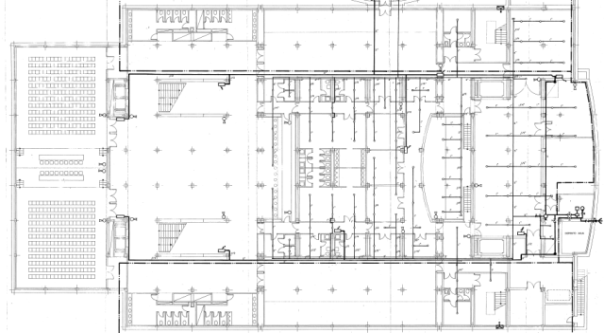 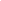 Fig. 11. Distribución por plantarLa superficie útil total del Edificio es de XXX m2 y está dividida según se aprecia en el diagrama mostrado a continuación por estancia:Fig. 12. Distribución de superficie por espaciosRATIOS ENERGÉTICOSEl indicador de la eficiencia energética y del consumo de energía primaria(es tanto la procedente de fuentes renovables y no renovables que no ha sufrido ningún proceso de conversión o transformación) expresada en kWh/m2 año. Pudiendo utilizar este indicador en los principales ratios energéticos que podrán ser utilizados para comparar instalaciones similares se presentan a continuación:Superficie: XXX m2Tabla 17. Tablas ratios.análisis del estado actual del edificioDATOS INSTALACIONESInventario de Equipos de Producción de calor y frío. En este punto es necesario reseñar qué maquinaria emplea la empresa para cada proceso analizado (calefacción, refrigeración, agua caliente, etc.) así como reflejar, si es posible, el consumo de ambos.ANÁLISIS DE FACTURACIÓNA continuación se presenta el análisis de las facturas energéticas diferenciadas entre el consumo de electricidad y el consumo de gasóleo.FACTURACIÓN ELECTRICIDADDatos del contratoCompañía comercializadora: XXXCompañía distribuidora: XXXCUPS: XXXTarifa: XXXEnergía consumidaPeriodo de estudio: XXX - XXXConversión de 1 kWhe: XXX Kg CO2Tabla 19. Resultados energía consumida.Potencia contratadaExceso máximo de Potencia frente a Potencia ContratadaTabla 21. Exceso de Potencia contratada en los tres periodos.Como se puede analizar a partir de los datos de facturación, en algunos meses concretos si existe un exceso de potencia consumida frente a la potencia contratada. Por esta razón se debe estudiar una posible optimización de la potencia contratada de forma que el coste económico del término fijo sea el menor posible para un año completo.estudio de las curvas de demandaLas curvas de demanda eléctrica, en base a los consumos considerados son las siguientes:Gráfica 1. Consumo eléctrico XXX y XXX.Como se puede comprobar en el gráfico anterior los consumos obtenidos durante los años XXX y XXX son algo distintos, debido a durante agosto de XXX hubo un sobreconsumo muy notable. También se observa cierta estacionalidad en los mismos de forma que durante los meses más calientes el consumo de energía eléctrica se incrementa.Para detectar la estacionalidad de los consumos se presenta la gráfica de grados día de refrigeración en base XXXºC mes a mes, así como una curva de regresión y su valor R2. El valor de R muestra de forma indirecta el peso de un determinado parámetro en la variación de otro distinto.Se ha tomado el valor de los grados día de refrigeración, ya que se ha considerado que el mayor consumo eléctrico vendrá determinado por el funcionamiento de las enfriadoras durante la época estival.Gráfica 2. Factor de potencia.Como se ha comentado anteriormente se puede definir que el consumo eléctrico depende en un XXX% de la climatología exterior, sin embargo existe un XXX% restante que no puede explicarse mediante este fenómeno y que puede ser debido a la ocupación del recinto, el número de espectáculos celebrados…También debe de tenerse en cuenta que los VRV existentes funcionan durante el invierno para producir calor, por lo que el consumo eléctrico también se verá afectado durante la temporada de calefacción.FACTURACIÓN GASÓLEOEnergía consumidaPeriodo de estudio: XXX-XXXConversión de 1 litro: 3,138 kg CO2En las siguientes tablas puede observarse el consumo de gasóleo durante el año 2011 y una única descarga del año XXX.Tabla 28. Energía consumida.No se tienen datos de los costes de gasóleo, por lo que se tomarán los costes medios mensuales reflejados por la Comisión Europea de Energía “oil bulletin” IVA incluido.Tabla 29. Coste anual €.Hasta la fecha no se ha sufrido ninguna falta de suministro, por lo que se entiende que no deberían de existir problemas en un futuro. A pesar de ello se recomienda el cambio de combustible.mediciones energéticasANALIZADOR DE REDESA continuación se analizan los valores registrados por el Analizador de Redes CIRE3 en el periodo de medición que va desde el 03/04/14 al 07/04/14 Los datos mostrados tienen un gran valor analítico ya que nos permitirán analizar la curva de demanda, la potencia demanda en cada momento del día, la calidad en el servicio eléctrico, el equilibrado de fases además de otras magnitudes. A continuación se muestra la potencia activa demandada durante el periodo anterior.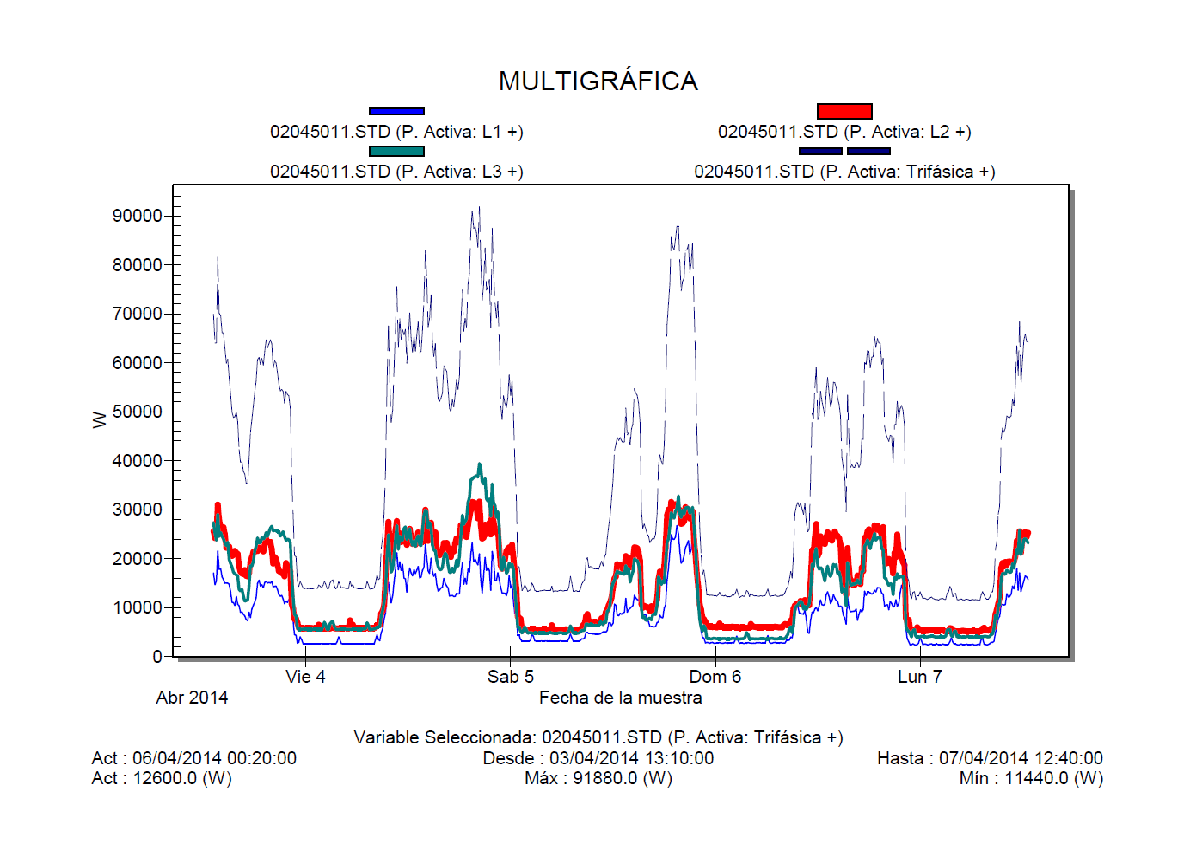 Gráfica 3. Multigráfica potencia activa.Curva de demandaLa curva de la potencia activa trifásica muestra la morfología del consumo eléctrico. Como se puede observar el viernes, el lunes y parte del martes tienen una curva de demanda similar, siendo muy diferenciada la demanda generada durante el fin de semana.La curva de demanda tipo de lunes a viernes, que se adjunta a continuación, muestra un pico de consumo al inicio de la jornada, aproximadamente a las 9:00 que llega a su máximo a las 14:00. A partir de esta hora y hasta la apertura del centro, en torno a las 17:00 el consumo desciende debido a la poca ocupación del centro. Finalmente desde las 17:00 hasta el cierre aproximadamente a las 22:00 el consumo vuelve a ascender hasta su máximo (menor temperatura exterior e artificial).Gráfica 4. Multigráfica potencia activa un día entero.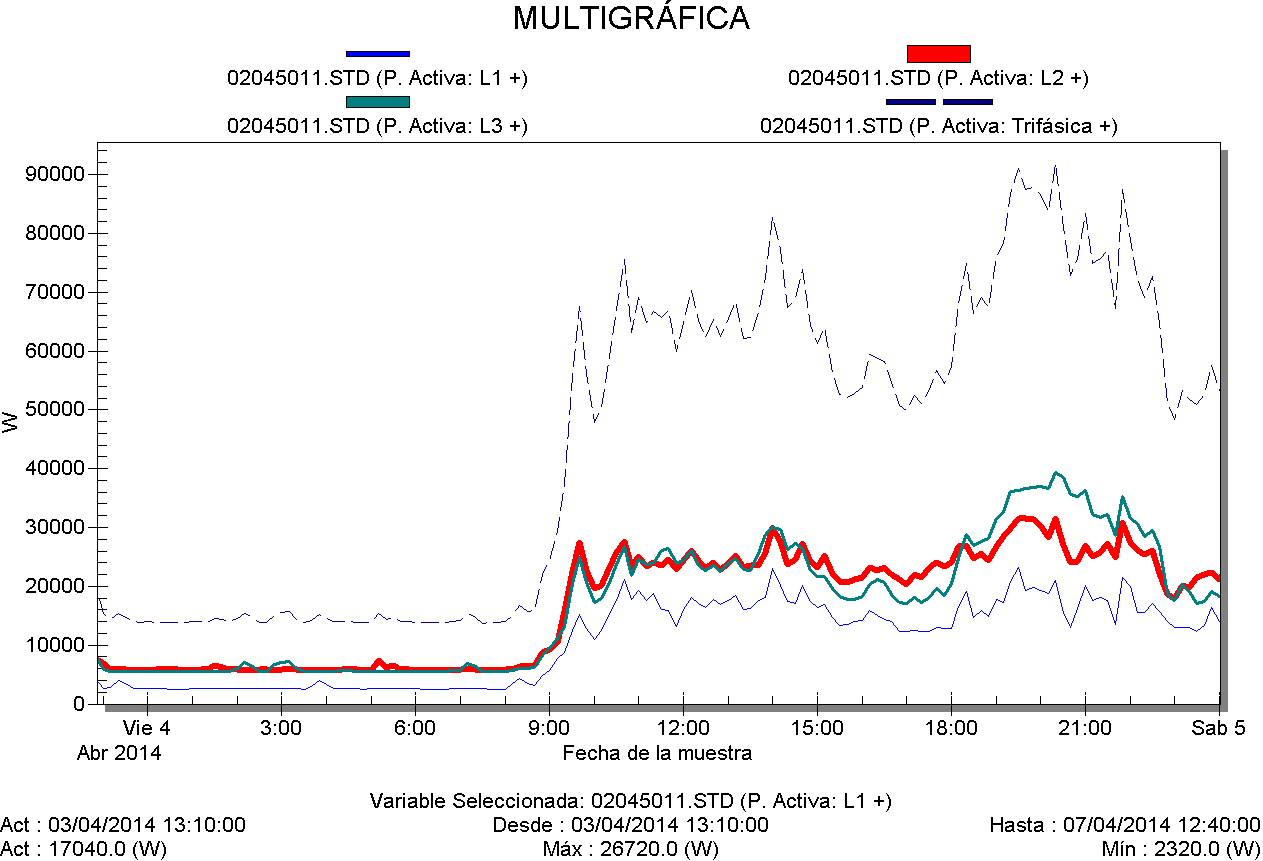 En cuanto a los fines de semana el consumo es muy dependiente de la ocupación del centro y por lo tanto de la cantidad de actividades a realizar. Esta morfología de consumo es indicativo del marcado carácter temporal de la afluencia de personas que asisten al centro, de forma que durante los fines de semana el consumo es mucho mayor.Equilibrado de fasesPara analizar el equilibrado de fases se estudiará potencia demanda por cada fase de forma que se observa lo siguiente:La potencia máxima registrada en la fase 1, color verde		40 kWLa potencia máxima registrada en la fase 2, color rojo	 	32 kWLa potencia máxima registrada en la fase 3, color azul		27 kWPara evaluar el desfase de consumo entre las fases se ha considerado que el sistema estará desfasado, cuando la desviación entre la potencia de cada una de las fases y la media de las tres sea mayor del 10%.Como comprobamos las fases se encuentran desequilibradas, por lo que sería conveniente compensar las fases para repartir los consumos de forma más equilibrada.Consumo de reactivaLa gráfica posterior muestra el factor de potencia registrado durante el periodo anterior. Este valor es indicativo de la penalización por reactiva, pero se debe de tener en cuenta que este valor es mayor cuando el consumo de energía activa y reactiva son bajos, por lo que su incidencia en estos periodos es mínima.Gráfica 5. Factor de potencia.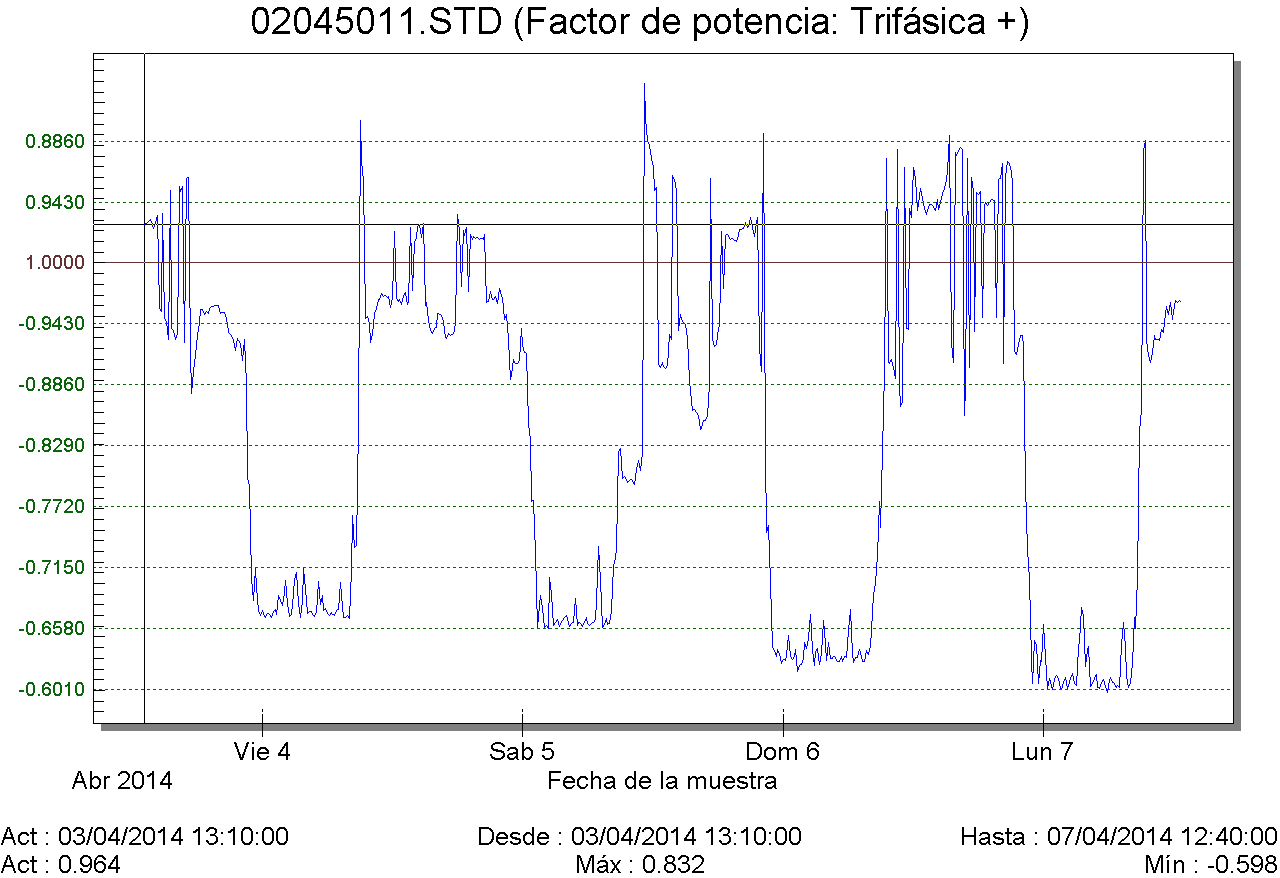 El centro cuenta con una batería de condensadores para eliminar la penalización por reactiva, pero a la vista de los resultados y de las facturas, su funcionamiento no es óptimo. Para determinar la viabilidad de la sustitución de esta batería sería necesario disponer de los datos de facturación actuales (2014).ArmónicosLos armónicos muestran la desviación de la morfología de la onda normal frente a la una onda sinodal pura. Esta variación en la forma de la onda puede provocar que determinados equipos no funcionen de forma correcta, puede provocar el sobrecalentamiento de los conductores, la caída de los diferenciales…Los armónicos suelen determinarse por la exponencial que generan en una Transformada de Fourier de forma que los valores más penalizantes son los armónicos de orden 3,5,7,9 y 12.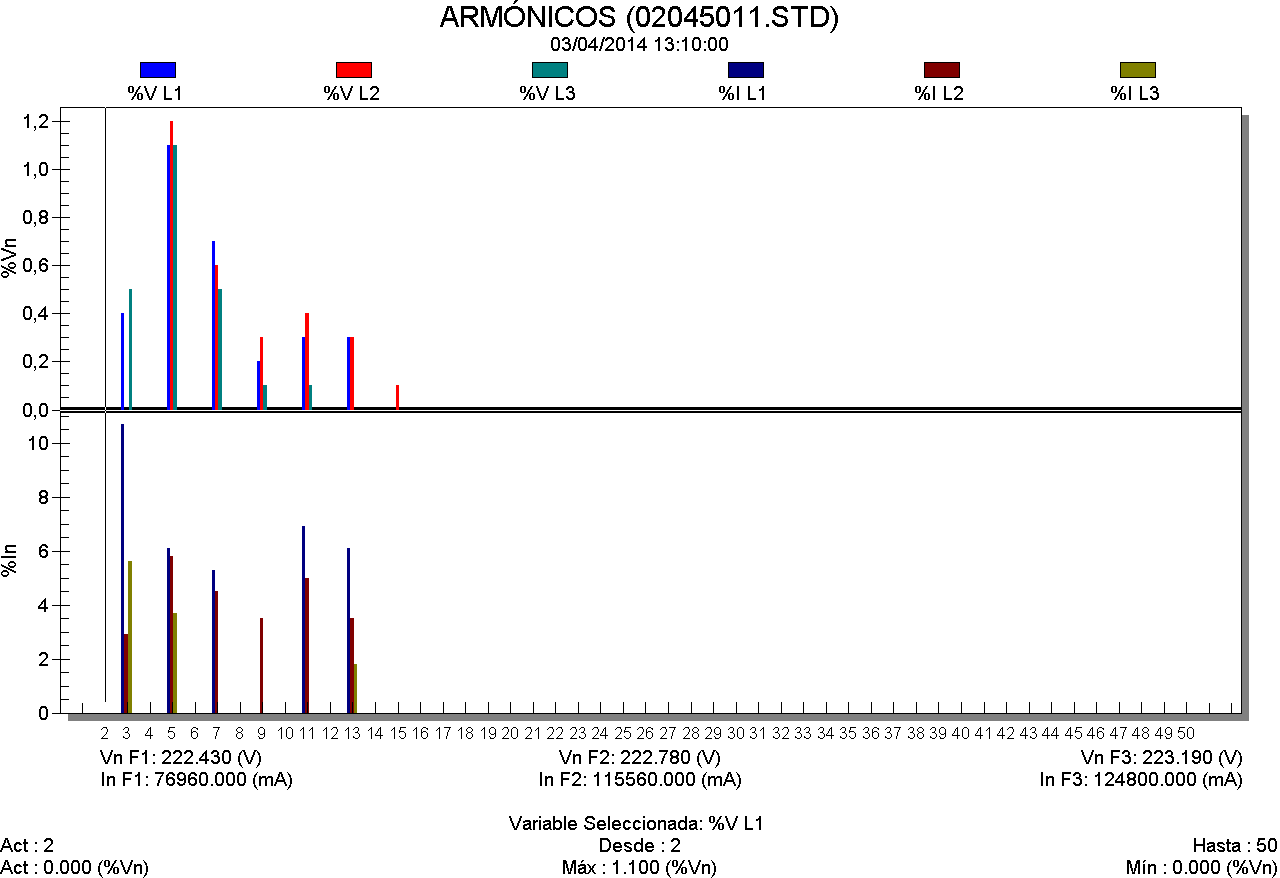 Gráfica 6. Armónicos.En este caso los armónicos de orden 3 en intensidad tienen un valor cercano al 11%. Este valor es muy elevado e implican un funcionamiento poco eficiente en los equipos aguas abajo del cuadro general.La instalación de un filtro de armónicos supone un gran desembolso que difícilmente sería recuperable en el tiempo, por lo que no se plantea como mejora.ANALIZADOR DE HUMOSLa instalación cuenta con tres calderas, pero en el momento de la auditoría sólo funcionaban dos de ellas. Por tanto sólo se tomaron datos de las dos que se encontraban en funcionamiento, ya que la tercera tenía tanto el quemador como la alimentación de combustible desconectado. A continuación se adjuntan los resultados obtenidos del análisis de humos mediante TESTO 635 de las dos calderas que actualmente están en funcionamiento.Tabla 30. Resultados análisis de humos.Se comentarán los parámetros principales obtenidos del análisis de combustión.Combustible:Para realizar un análisis de combustión es preciso definir correctamente el combustible utilizado por la caldera. En este caso el combustible empleado era gasóleo y todos los comentarios posteriores están relacionados con este combustible.Temperatura de Productos de la Combustión:La temperatura de humos debe encontrarse por encima de los 100ºC en calderas estándar, pero valores muy elevados (mayores de 170ºC) son indicativos de un mal rendimiento, ya que gran parte de la energía contenida en el combustible se perderá por los productos de la combustión. En este caso ambas calderas tienen una temperatura de humos muy elevada, de unos 353ºC de media, indicativo de que la transferencia de calor en el interior de la misma es muy poco eficiente debido muy posiblemente a que muchos de los pasos de humos están tupidos.O2:Un valor elevado del porcentaje de oxigeno contenido en los gases de combustión es indicativo de una combustión poco eficiente, ya que parte del comburente no se ha oxidado de forma completa. Los valores normales de este parámetro suelen estar comprendidos entre un 2% y un 5%.Las dos calderas tienen un valor de oxigeno elevado, de un 9,5% de media, debido a que la combustión no ha podido llevarse a cabo en su totalidad, dando lugar a una mala combustiónLambda:El valor de lambda representa el exceso de aire sobre el dosado estequiométrico, siendo este valor la relación de combustible y aire para establecer una combustión perfecta. Normalmente todas las calderas trabajan con cierto exceso de aire (lambda mayor de la unidad) y valores comprendidos entre 1,15 y 1,30 suelen ser correctos.Cuando las calderas tienen cierta antigüedad, suele ser necesario incrementar la entrada de aire para que la combustión sea continua. Este hecho reduce el rendimiento de combustión pero es una práctica habitual.En este caso las calderas tienen una lambda cercano al 1,84. De esta forma el exceso de aire impide la buena combustión del gasóleo.CO2:El porcentaje de dióxido de carbono generado por la combustión suele oscilar entre un 11% y un 14% en calderas de gasóleo. Los valores inferiores a estos porcentajes son indicativos de un reglaje con demasiado exceso de aire, pero este valor se analiza muy claramente con el valor de lambda. En este caso el valor de dióxido de carbono es de aproximadamente 8,5%.Rendimiento:El principal valor y el más sencillo de interpretar a partir de un análisis de combustión es el rendimiento de combustión. Este valor representa la eficiencia en la transformación de la energía contenida en un combustible en energía calorífica.Los valores del rendimiento de combustión de ambas calderas son próximos al 78,5%. Este valor es un valor habitual en calderas de gasóleo de esta antigüedad y debido a los problemas analizados anteriormente.LUXOMETROLa tabla que se adjunta a continuación contiene las medidas tomadas mediante un luxómetro KOBAN KL1330 con el objetivo de analizar el estado lumínico de las diferentes salas del edificio: Tabla 31. Resultados medidas luxómetro.Se aprecia que la mayoría de las salas tienen una luminancia defectuosa o excedida. El estudio de iluminación planteado se ha realizado para mantener las condiciones actuales o mejorarlas de forma mínima, sin incurrir nunca en sobreconsumos energéticos por tratarse de una auditoría energética.PROPUESTAs DE MEJORAsLas mejoras propuestas pretenden promover la mejora de la eficiencia energética mediante la incorporación de equipos e instalaciones que fomenten el ahorro energético, la eficiencia energética y la utilización de energías renovables y residuales.Las mejoras de las diversas instalaciones que se encuentran en el edificio han sido estudiadas, de forma que finalmente se analice el retorno simple de la inversión, indicando la viabilidad económica de las mismas.El ahorro de energía en un edificio se consigue con la mejora en la envolvente ya que reduce la demanda y la mejora en la potencia de los equipos. Todo esto produce una mejora de la eficiencia de los sistemas energéticos.La limitación de la demanda energética del edifico se establece comparando el edificio objeto, tal cual ha sido diseñado con el edificio de Referencia, edificio con la misma forma, tamaño, la misma zonificación interior y el mismo uso de cada zona, los mismos obstáculos remotos y unas calidades constructivas de los componentes de fachada, suelo, cubierta y unos elementos de sombra que garantizan el cumplimiento de la exigencia mínima en cada región climática.A continuación se describen las actuaciones que se podrían realizar sobre las instalaciones existentes en el Edificio, para la mejora de la eficiencia energética.La eficiencia energética del edificio es la cantidad de energía calculada o medida que se necesita para satisfacer la demanda de energía asociada a un uso normal del edificio, que incluirá, entre otras cosas, la energía consumida en la calefacción, la refrigeración, la ventilación, el calentamiento de agua y la iluminación. sustitución de las calderas de gasóleo por de calderas de gas natural de alta eficienciaLa sala de calderas está dotada de tres calderas con una potencia de 476 kW cada una. El combustible utilizado por las calderas es gasoil que proviene de un depósito soterrado de 20.000 litros de capacidad. La caldera situada en el centro de la imagen reflejada en el apartado anterior no funciona, por lo que sólo están trabajando las otras dos. Las calderas instaladas sólo se utilizan para la producción de agua caliente de calefacción, ya que el ACS[2] se genera mediante termos eléctricos.La instalación cuenta con cuatro circuitos independientes para las distintas unidades terminales que alimentan a distintas zonas del edificio:1 Circuito de Climatizadores2 Circuitos de Radiadores1 Circuito de Suelo RadianteLos circuitos tienen válvulas de tres vías para el control de la temperatura de impulsión, aunque estas no funcionan por encontrase desconectadas o averiadas. Algo muy similar ocurre con el sistema de control instalado actualmente.Durante la visita se comprobó que en el cuadro de fuerza y control, se han instalado unos relojes programables que encienden y apagan las calderas de forma autónoma.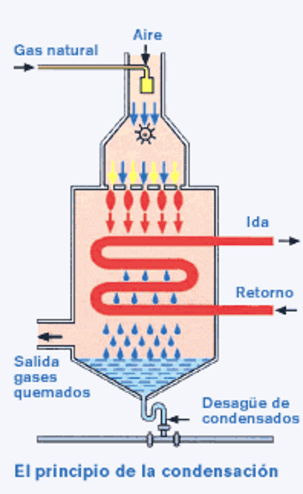 Para mejorar la eficiencia energética del centro se plantea la instalación tres calderas de condensación alimentadas por Gas Natural, las cuales tienen un rendimiento mucho más elevado que las actuales gracias a la condensación de los humos.La principal ventaja de las calderas de condensación, es que pueden trabajar con temperatura de retorno de agua muy bajas, sin que la condensación que se produce en el cuerpo de la caldera las dañe. De esta forma podemos aprovechar el calor generado durante la condensación del agua contenida en los humos, generando una mayor cantidad de calor a partir de la misma cantidad de combustible.Estas calderas cuentan con intercambiadores de calor internos de un mayor número de pasos de humos (normalmente tres), de forma que se favorece la transmisión de calor al agua.En este apartado se analizará la mejora energética obtenida de la instalación de estas calderas debido al incremento del rendimiento obtenido. De esta forma y gracias al análisis de combustión realizado se ha considerado que la instalación actual tiene un rendimiento en PCI del 78%. Este rendimiento es tan bajo debido a que las calderas de gasóleo generan una gran cantidad de suciedad en los pasos de humos que impiden la óptima transferencia de calor al agua. Además los quemadores instalados no modulan de forma óptima, ya que sólo pueden trabajar en dos modos de trabajo (2 etapas).De esta forma se puede considerar lo siguiente:Tabla 32. Análisis ahorros energéticos kWh/l y económicos €.Gracias a la instalación de una caldera de condensación podremos obtener rendimiento estacionales cercanos al 92% PCI. A continuación adjuntamos los datos obtenidos en el estudio realizado a situación futura utilizando calderas de condensación a gas natural, así como un análisis de la inversión necesaria junto con el periodo de retorno.Ratio Gas Natural = 0,201 kgCO2/kWh PCITabla 32. Análisis ahorros energéticos kWhPCI y económicos €.La inversión necesaria para la realización de esta mejora será de:INVERSIÓN EN EQUIPOS CALDERA CONDENSACIÓN	COSTE MATERIALES: 46.800 €INVERSIÓN EN ACOMETIDA					COSTE TOTAL: 24.500 €INVERSIÓN EN BOMBAS, AUXILIARES Y OTROS		COSTE MATERIALES: 9.640 €MEDIOS DE ELEVACIÓN					COSTE TOTAL: 7.840 €MANO DE OBRA Y PUESTA EN MARCHA			HORAS TÉCNICOS: 80 horas								COSTE TÉCNICOS: 2.100 €INVERSIÓN TOTAL						90.880 € (IVA incluido)Tabla 33. Resumen energético kWhe y económicos € de los ahorros.La inversión a realizar para el cambio de combustible tiene un tiempo de amortización de 6,2 años aproximadamente. 14.595INSTALACIÓN de un SISTEMA DE teleGESTIÓN CENTRALIZADOEl edificio, tiene un sistema de gestión centralizado para la producción de calor que está inhabilitado. Los equipos de este sistema son HONEYWELL y datan de aproximadamente el año 1989. Estos equipos se encuentran alimentados, pero llevan sin funcionar desde hace bastante tiempo conforme se comentaron durante la visita técnica de las instalaciones.Actualmente la instalación cuenta con unos relojes programables para el arranque y parada de las calderas y para el arranque y parada de las bombas de circulación de los circuitos.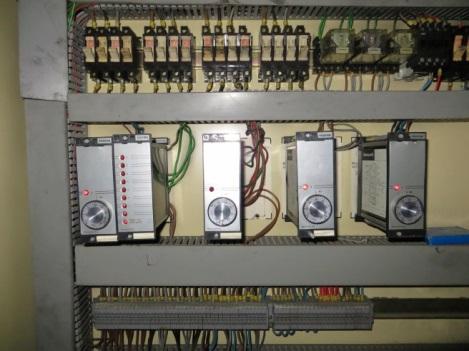 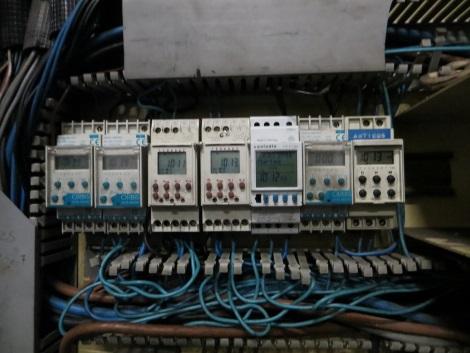 Fig. 25. Cuadro de control.El gasto energético y la demanda de confort han creado la necesidad de automatizar los edificios e implantar sistemas de gestión centralizados capaces de controlar las variables implicadas en los edificios.La implantación de sistema de gestión centralizada y la automatización permiten controlar las variables involucradas en los edificios, optimizando el gasto energético y manteniendo la demanda de confort.La automatización integral crea las premisas necesarias para el ahorro energético. En un edificio sólo es posible lograr elevados ahorros energéticos automatizando y controlando los consumos desde las estancias hasta las salas de máquinas.En una instalación ya existente, como las que estamos estudiando, dónde no se desee sustituir los equipos que más consumen por otros más modernos y eficientes, existe una acción que permite conseguir una importante reducción en el consumo energético. Este sistema permite controlar y optimizar el uso de los equipos para que su consumo de energía sea el mínimo necesario y así cumplir las necesidades requeridas en el edificio.Gracias a la instalación de un sistema de telegestión y control se pueden llegar a obtener ahorros de hasta casi un 8% sobre los consumos iniciales. Este ahorro depende en gran medida del seguimiento futuro de estos consumos, de forma que se pueda detectar de forma rápida las desviaciones sobre los consumos referencia.Se plantea la instalación de un sistema de control y telegestión centralizado, así como la instalación de termostatos para el control de las unidades terminales, de forma que el sistema funcione correctamente de forma independiente. En este caso y para tomar como partida un cálculo más conservador se ha considerado un ahorro del 5% en el consumo de energía primaria.A continuación adjuntamos los datos obtenidos en el estudio realizado a situación futura, por un lado manteniendo las calderas de gasóleo actuales y por otro realizando la mejora anteriormente definida.Combustible GasóleoTabla 34. Análisis ahorros energéticos litros y económicos €.Tabla 35. Resumen energético litros y económico € de los ahorros.Combustible Gas NaturalTabla 36. Análisis ahorros kWhPCS y económico €.Tabla 37. Resumen energético kWhPCS y económico € de los ahorros.INSTALACIÓN vÁlvulas termostáticas sobre radiadoresEn la instalación de producción de calor tal y como hemos comentado con anterioridad existen distintas unidades terminales. Los radiadores son unidades terminales perceptibles al control independiente, mediante válvulas termostáticas.Las válvulas con cabezal termostatizable, permiten el cierre al paso del fluido cuando la temperatura interior alcanza cierto valor a determinar. De esta forma nunca se genera el sobrecalentamiento de las estancias a calefactar.En toda la instalación los radiadores no tienen válvulas termostáticas, aunque sí disponen de llaves de corte. La instalación de válvulas termostáticas en los elementos terminales permite ajustar el consumo a la demanda real de la estancia, lo que se traduce en una reducción del consumo, además de la mejora del confort de los usuarios.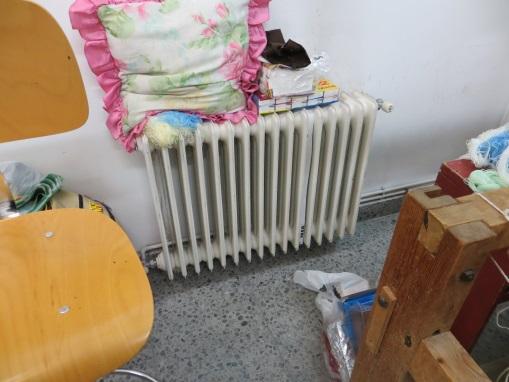 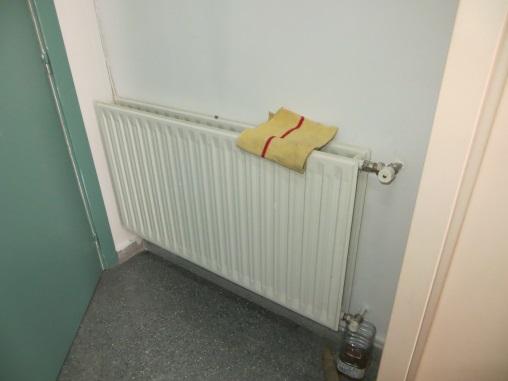 Fig. 26. Elementos terminales. Radiadores.La implantación de las válvulas termostáticas permite controlar las variables involucradas en las salas, optimizando el gasto energético y manteniendo la demanda de confort.Para analizar el ahorro determinado por estas válvulas, se ha considerado la potencia instalada en radiadores y posteriormente se ha reducido el consumo afectado por las mismas en un 5%. Este valor viene determinado de forma conservadora, como la reducción de la temperatura interior en 1ºC (según distintas fuentes el ahorro puede llegar a ser de un 7% por cada ºC).Al igual que en el caso del control, también se analizará esta medida manteniendo el combustible actual y por otra parte incorporando las calderas más eficientes a gas natural.Tabla 38. Resumen energético kW.Combustible GasóleoTabla 39. Análisis ahorros  litros y económico € PRECIO DE VÁLVULA TERMOSTÁTICA	50,82 €/udTabla 40. Resumen energético litros y económico € de los ahorros.Combustible Gas NaturalTabla 41. Análisis ahorros kWhPCS y económico €.PRECIO DE VÁLVULA TERMOSTÁTICA	50,82 €/udTabla 42. Resumen energético kWhPCS y económico € de los ahorros.Esta mejora tiene un tiempo de retorno elevado, aunque lo más lógico desde el punto de vista técnico es que se incorpore en caso de llevarse a cabo la reforma del sistema de control y telegestión.INSTALACIÓN de una nueva ENFRIADORA agua/aireEl edificio cuenta con una enfriadora situada en la cubierta, dicha enfriadora es condensada por aire y como unidades terminales tiene climatizadores a cuatro tubos y fancoils a dos tubos.La instalación no cuenta con placa de características, por lo que se ha considerado según el diámetro de las tuberías instaladas que la enfriadora puede generar una potencia frigorífica de 600kW. También se ha considerado que el refrigerante utilizado por la misma es R22.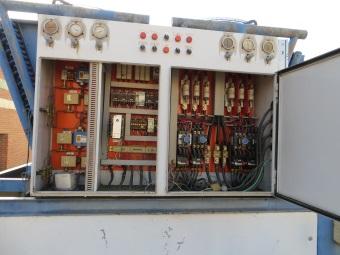 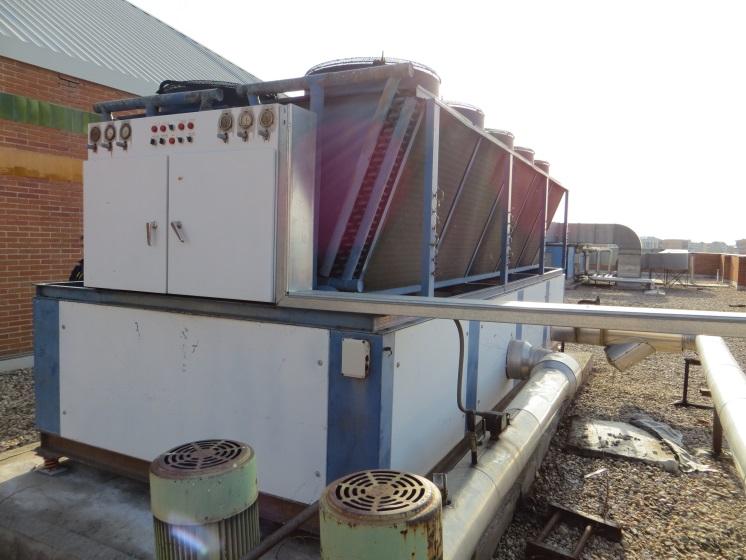 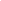 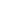 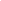 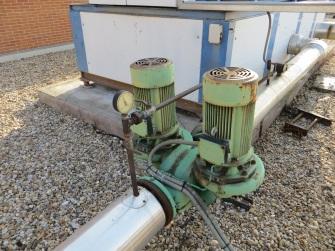 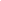 Fig. 27. Equipo de frigorífico.Los sistemas de aire acondicionado representan actualmente un papel importante dentro del porcentaje final del consumo de energía eléctrica en una instalación, con una tendencia al alza, a la vez que se da el encarecimiento de los recursos naturales. Además mediante la firma del Protocolo de Montreal, la comunidad internacional se ha comprometido a la eliminación del R22 en unos plazos determinados. El primero siendo Europa, donde ya está prohibido su uso en nuevos equipos, su prohibición como producto virgen a partir del 1 de enero 2010 y su desaparición total para el 2014. La instalación de la nueva enfriadora cumplirá en primer lugar con el protocolo de Montreal y además se obtendrá un importante ahorro energético en el consumo eléctrico del centro. Esta enfriadora sólo entra en funcionamiento cuando la temperatura interior del teatro es lo suficientemente elevada como para crear disconfort en el público. Dado que durante las visitas realizadas este equipo no estaba en funcionamiento, puesto que la temperatura exterior era relativamente baja, no han podido realizarse mediciones con el analizador de redes para establecer su curva de consumo.Por consiguiente se han considerado una serie de hipótesis en función a la curva de consumo eléctrico anual y en función a la potencia del equipo, para estimar el funcionamiento de la enfriadora durante un año completo.Analizando la curva de consumo mensual, puede observarse como durante el periodo estival el consumo eléctrico se incrementa de forma aproximada en unos 9.000 kWhe. Este incremento es en su mayoría debido al funcionamiento de esta enfriadora. Ha partir de este valor y de la potencia estimada (sin placa de características), se han realizado las siguientes estimaciones:Tabla 43. Análisis actual ahorros kWhf y económico €.A continuación adjuntamos los datos obtenidos en el estudio realizado a situación futura considerando una mejora sustancial en el COP[18] del equipo.Tabla 44. Análisis futuro ahorros kWhf y económico €.INVERSIÓN EN EQUIPOS ENFRIADORA			COSTE MATERIALES: 71.350 €INVERSIÓN EN BOMBAS, AUXILIARES Y OTROS		COSTE MATERIALES: 12.250 €MEDIOS DE ELEVACIÓN					COSTE TOTAL: 7.840 €MANO DE OBRA Y PUESTA EN MARCHA			HORAS TÉCNICOS: 40 horas								COSTE TÉCNICOS: 1.050 €INVERSIÓN TOTAL						92.490 € (IVA incluido)Tabla 45. Resumen energético kWh y económico € de los ahorros.Bajo estas premisas como puede comprobarse el cambio de la enfriadora no es rentable debido a que el funcionamiento de este equipo es casi residual, incidiendo muy poco sobre el consumo total de electricidad del centro.Por esta razón se plantea como mejor solución el cambio del R22 a un refrigerante aceptado por normativa de forma directa, a pesar de penalizar el funcionamiento del equipo.instalación de un sistema de iluminación más eficienteComo mejora de la eficiencia energética se plantea la sustitución de las lámparas actuales por lámparas más eficientes. Para el estudio de eficiencia en iluminación es necesario tener en cuenta algunos parámetros entre los que cabe destacar: porcentaje de uso de cada estancia, número de horas anuales que las luminarias están en uso y porcentaje del consumo eléctrico en iluminación sobre el global consumido.Para el siguiente estudio se ha determinado que el porcentaje de uso de las diferentes estancias está comprendido entre los siguientes valores:Tabla 46. Resumen porcentajes de uso de las diferentes estancias.En este caso se han estimado un total de 4.368 horas fijas anuales de uso del edificio. Es necesario tener en cuenta que existe un uso variable que no se ha incluido en el estudio de rentabilidad, como horas dedicadas a limpieza, actuaciones, eventualidades… Estas horas afectarían a la rentabilidad reduciendo el tiempo de retorno de la inversión pero no se pueden estimar ya que existe gran variedad de un año para otro.De esta forma la realización de las mejoras vendrá determinada por el tiempo de retorno de la inversión a acometer, considerando factibles aquellas medidas cuyo tiempo de retorno es menor de 8 años.Otro dato obtenido del estudio es el porcentaje de consumo eléctrico sobre el total. Este factor suele oscilar entre el 25% y el 60 %. En este caso, el porcentaje de consumo en iluminación sobre el total es del 60,62 %, lo que corresponde a 208.633 kWh al año. Este valor se encuentra dentro del rango habitual para este tipo de centros por lo que se considerará válido para la realización del estudio.Con el estudio posteriormente indicado este valor disminuiría a 125.736 kWh lo que equivaldría a un 36,53 % sobre el total de la facturación.Sustitución de las lámparas incandescentes por fluorescentes compactas (bajo consumo)Sustitución de los tubos fluorescentes TL-D por tubos LEDSustitución de las lámparas halógenas por lámparas LEDTabla 47. Propuesta cambio tipo de lámpara.Mediante la realización de estos cambios la potencia instalada en iluminación será la siguiente:Tabla 48. Potencia iluminación kW.A continuación se muestra el consumo energético actual en base a un número de horas de funcionamiento determinadas y el consumo futuro esperado con la reducción en potencia.Tabla 49. Energía iluminación kWhe.El análisis técnico económico de esta mejora es el siguiente:Tabla 50. Análisis ahorros energéticos kWh y económicos €.Para la realización de esta mejora se ha considerado la siguiente inversión en materiales y mano de obra con IVA incluido:BAJO CONSUMO 18W		 8,00 €/udLED 7W			25,81 €/udTUBO LED 10W		29,88 €/udTUBO LED 18W		37,52 €/udTUBO LED 24W		45,08 €/udDe esta forma se obtienen los siguientes resultados:Tabla 51. Resumen energético kWhe y económico € de los ahorros.Además de la realización de estas medidas encaminadas a reducir la potencia en iluminación, también se plantearán una medida más dirigida a la reducción de las horas de funcionamiento de la iluminación del centro en algunas de sus zonas.Instalación de sensores de presencia en bañosGracias a la instalación de sensores de presencia en los aseos se conseguirán importantes ahorros energéticos. Esto es debido a que se muy habitual que estas luces se queden encendidas de forma accidental, de forma que su consumo es evitable.De esta forma se han considerado los siguientes valores:Tabla 52. Ahorro energético en iluminación kWh.Tabla 53. Ahorro económico en iluminación kWh.La inversión necesaria para realizar esta medida se ha considerado de la siguiente forma, considerando materiales, mano de obra e impuesto incluidosPRECIO DE SENSOR DE PRESENCIA		138,85 €/udTabla 54. Resumen energético y económico de la medida.INSTALACIÓN DE PANELES fotovoltaICOSLa energía solar fotovoltaica es una fuente de energía alternativa y renovable, con ventajas notables, entre las que destacamos:El abaratamiento de los sistemas de autoconsumo contra el encarecimiento de las tarifas eléctricasLa reducción de la dependencia de las compañías eléctricasMinimización del impacto de las instalaciones eléctricas en su entorno. Actualmente el panorama energético español no es muy proclive a la utilización de la energía solar fotovoltaica, debido en gran medida a la eliminación de las primas por exportación de energía y debido a los peajes que actualmente deben de pagarse por auto consumir. En este estudio no se han tenido en cuenta las penalizaciones en autoconsumo ya que se considera que esta legislación cambiará en un plazo corto de tiempo.Para el dimensionamiento previo de la instalación fotovoltaica se han tenido en cuenta los siguientes factores:Espacio libre de sombras en cubierta:Superficie libre de 160 m2Consumo mínimo de la instalación, de tal forma que toda la energía eléctrica sea auto consumidaPotencia mínima durante el funcionamiento diurno 9 kW Tamaño y superficie de los paneles a utilizarPaneles de 150mm de altura y 600 mm de ancho.2 Filas de 32 paneles fotovoltaicos de 109 Wpico El dimensionamiento y los cálculos de producción han sido realizados mediante el “web service” de utilización gratuito “PVGIS”. Este software calcula el valor de la energía fotovoltaica producida por un panel tipo, a partir de la ubicación de los paneles y de su potencia pico.Se adjuntan los resultados obtenidos con el programa: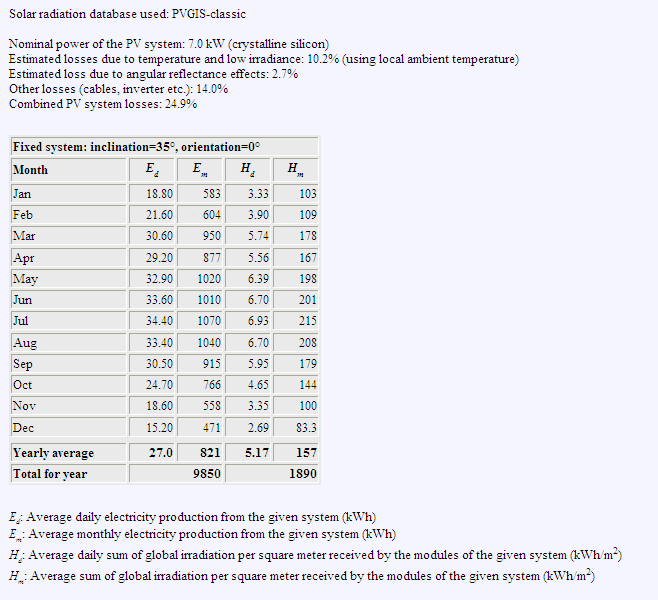 A continuación se analizan los datos obtenidos en el estudio realizado a situación futura.Tabla 55. Análisis ahorros energéticos kWhe y económicos €.La inversión necesaria para la realización de la instalación fotovoltaica será la siguientePRECIO DE PANEL FOTOVOLTAICO (IVA INCLUIDO)		395,67 €/ud									25.322 €PRECIO DE MONTAJE Y PUESTA EN MARCHA			5.064 €/UDTabla 56. Resumen ahorro económico €.Como puede comprobarse la amortización de estos equipos es algo elevada, aunque este valor no es muy determinante, ya que se prevé un cambio legislativo próximo.MEJORAS SOBRE LA ENVOLVENTEA continuación se presenta un estudio actual de los huecos de la envolvente térmica del edificio  así como una propuesta de mejora de los mismos. Para ello se analiza la situación actual de los vidrios y marcos presentes en el edificio y se proponen un conjunto de cambios que mejoran su eficiencia energética.Situación actual:Tabla 57. Resumen ahorro económico €.Tabla 58. Resumen marco envolvente situación actual.Con la configuración actual de huecos se estima una demanda de calefacción de 42,25 KWh/m2 año y una demanda de refrigeración de 47,04 KWh/m2.Situación propuesta:Tabla 59. Resumen vidrio envolvente situación futura.Tabla 60. Resumen marco envolvente situación futura.Con esta nueva configuración se estima una demanda de calefacción de 41,7 KWh/m2 año y una demanda de refrigeración de 36,8 KWh/m2.Estas medidas suponen un ahorro del 1,3 % en el caso de la demanda de calefacción y un 21,8 % en refrigeración.En el siguiente cuadro se muestra el coste de la inversión que supone el cambio de vidrios y marcos para la nueva configuración, así como los aspectos financieros que la engloban. Los datos mostrados a continuación se han calculado en relación a los consumo del año XXX, y con los parámetros de consumo y facturación correspondientes a dicho periodo. Para analizar el consumo de refrigeración se han tomado la curva de consumo anual del año y sólo se ha considerado el sobreconsumo del periodo estival debido a la entrada de los grupos de frío. Combustible Gasóleo Tabla 61. Ahorro energético Litros.PRECIO DEL m2 DE VIDRIO DOBLE		        55 €/ m2PRECIO DEL m LINEAL DE MARCO CON RPT       65 €/metro lineal     Tabla 62. Resumen ahorro energético Litros.Combustible Gas NaturalTabla 63. Ahorro energético kWhPCS.Tabla 64. Resumen ahorro económico €.La mejora tiene un retorno de la inversión muy elevado, debido al bajo porcentaje de huecos frente a la superficie del muro. Esto provoca que la inversión a realizar sea muy elevada y que los ahorros conseguidos no sean muy significativos.instalación de baterías de condensadoresComo mejora de la eficiencia energética se plantea la instalación de una batería de condensadores en serie con la existente para compensar el factor de potencia y así eliminar el exceso de consumo de energía reactiva. En el análisis de facturación eléctrica del edificio del año XXX, se ha obtenido un exceso de reactiva que podría compensarse con una batería de 22 kVA.Para calcular el tamaño de esta batería de condensadores se ha utilizado la siguiente expresión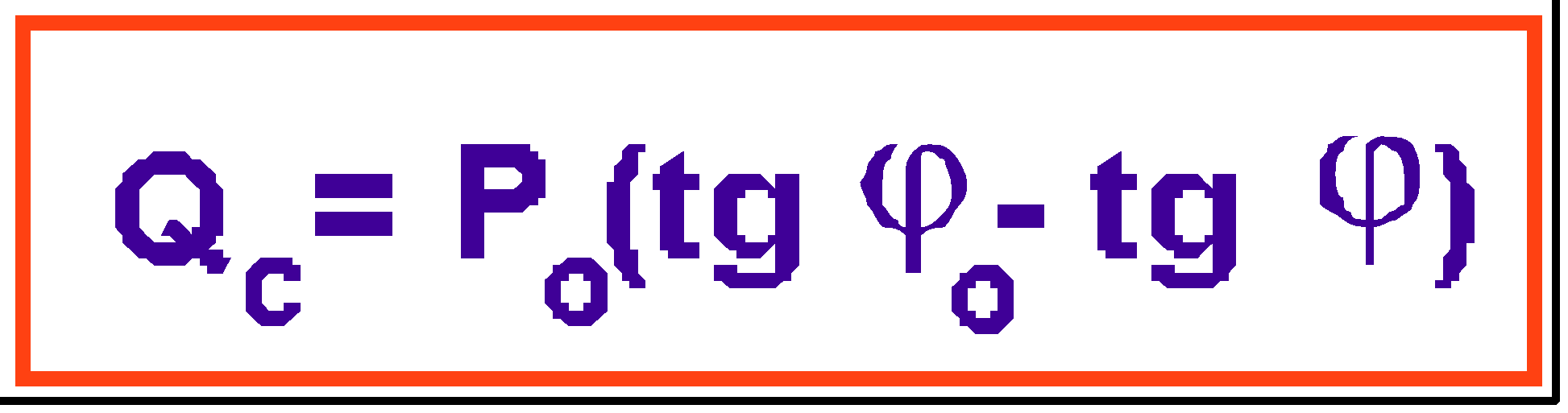 Donde los ángulos vienen determinados por los consumos de energía activa y reactiva y la potencia se calcula en base a esta energía y a un número de horas mensuales de funcionamiento que en este caso se ha estimado en 280 horas.La inversión a realizar vendrá determinada por la potencia del equipo y el ahorro económico ya ha sido analizado anteriormente:Tabla 65. Análisis ahorros.Tabla 66. Análisis ahorros.Las baterías de condensadores son unos equipos que permiten reducir los recargos generados por la energía reactiva, obteniendo de esta manera un ahorro en la facturación eléctrica, con lo que además se consigue disminuir los niveles de carga de las líneas optimizando el rendimiento de la instalación.Como la instalación tiene una batería de condensadores, tal y como hemos comentado anteriormente, también se plantea el arreglo de la batería existente, aunque en este caso no podemos dar ninguna inversión por no saber el estado de la misma. El ahorro económico seguiría siendo el mismo.resumen de medidas de eficiencia energéticaA continuación se muestra una tabla resumen del ahorro energético y económico obtenido con cada una de las mejoras consideradas anteriormente:Tabla 67. Resumen medidas de eficiencia energética.recomendaciones del resumen de medidas de eficiencia energéticaLas instalaciones son anteriores a 1998, por tanto se recomienda el cambio de calderas (a no ser que se compruebe que el rendimiento es superior al establecido en el RITE 98)Las calderas siempre deben conectarse hidráulicamente en paralelo y disponer de regulación en secuencia, de manera que se adapten a las demandas instantáneas.Teniendo en cuenta las grandes variaciones de la carga y que las temperaturas exteriores casi siempre son superiores a la de diseño la solución más óptima es con calderas de condenación con quemadores modulantesSustituir las chimeneas, o realizar el entubado interior de las mismas.Instalar estabilizadores de tiro de conductos de humos de las calderas, o en las bases de las chimeneas. En instalaciones que aún dispongan de depósitos de gran volumen, sobre todo los de galvanizado horizontales, se recomienda la sustitución por depósitos de menor volumen verticales y de materiales que soporten mayores temperaturas.Dónde existan interacumuladores es recomendable sustituirlos por intercambiadores exteriores de placas.Para aprovechar en mayor medida la acumulación es adecuada colocar las regulaciones en los circuitos de distribución de ACS[2].Instalación de llaves de corte y detectores en los radiadores que carezcan de los mismosInstalación de válvulas termostáticas en los radiadores de los locales con orientaciones más  favorables y en aquellos que se estén registrando mayores temperaturas.Aislar todas las tuberías accesibles que carezcan de aislamiento térmico, tanto en sala de calderas como en distribuciones de calefacción y ACS[2].Reforzar el aislamiento térmico en las distribuciones de ACS[2].Dotar a las instalaciones centrales de contadores de energía térmica, electricidad y combustible exclusivos para la sala de calderas.Modernización de los sistemas de regulación y control cuando los mismos sean anteriores a 1998.Implantación de sistemas de tele gestión.certificación energéticaLa evaluación de la demanda energética del edificio se realiza mediante un programa de cálculo como CE3X[13] u otros reconocidos. Para cumplir con el CTE-HE1 se realiza una comparación de la demanda del edifico Objeto, tal cual ha sido diseñado, con un edificio de Referencia definido como un edificio con la misma forma y tamaño, la misma zonificación interior y el mismo uso de cada zona, los mismos obstáculos remotos, unas calidades constructivas de los componentes de fachada, suelo y cubierta y unos elementos de sombra que garantizan el cumplimiento de la Opción simplificad de cálculo.Se ha realizado la certificación energética del Edificio conforme el programa CE3X[13], reconocido por el Ministerio de Industria, Energía y Turismo, obteniendo la calificación energética y dando así cumplimiento al RD235/XXX.Este procedimiento tal y como hemos comentado en anteriores puntos, consiste en la obtención de la etiqueta de eficiencia energética, incluida en el documento de certificación generado automáticamente por la herramienta informática, que indica la calificación asignada al edificio dentro de una escala de siete letras, desde la letra A (edificio más eficiente) a la letra G (edificio menos eficiente). Incorpora además una serie de conjuntos de medidas de mejora de eficiencia energética, utilizando estas medidas supondría la posibilidad de realizar un análisis económico del impacto de dichas medidas basado en los ahorros energéticos estimados por la herramienta y por tanto obtener la nueva calificación que se obtendría con esas mejoras.Adjuntamos la etiqueta generada y en un anexo posterior se incluirán todos los valores obtenidos por el programa: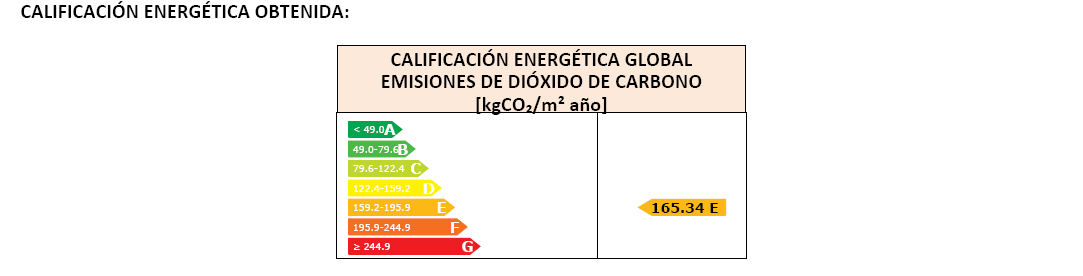 Fig. 28. Calificación energética obtenida con los datos.Con las mejoras anteriormente descritas, especialmente la sustitución de las calderas y la mejora sobre el sistema de iluminación actual, podría obtenerse la reducción de la calificación energética hasta en dos letras, obteniendo una letra C como mínimo. Estos valores aparecen reflejados en el anexo relativo a la calificación energética. Siendo la etiqueta la siguiente: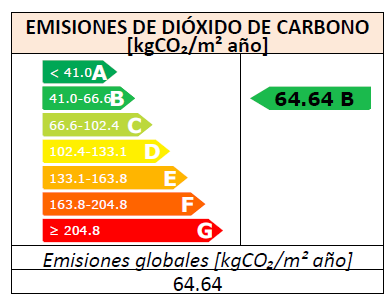 Fig. 29. Calificación energética con sustitución de equipos.presupuesto proyectoEl resumen de precios por mejoras es el siguiente:Sustitución de las calderas de gasóleo por calderas de gas natural de alta eficiencia:Calderas de condensación							46.800 €Acometida Gas								24.500 €Bombas, materiales y otros							9.640 €Medios de Elevación								7.840 €Mano de obra y puesta en marcha (	80 horas)				2.100 €TOTAL SUMA SUSTITUCIÓN DE CALDERAS GAS NATURAL   90.880,00 €	(NOVENTA MIL OCHOCIENTOS OCHENTA EUROS)Instalación sistema de tele gestión centralizado:Equipos de tele gestión							7.134,40 €Acometida Eléctrica								3.320 €Mano de obra y puesta en marcha (	200 horas)				6.969,60 €TOTAL SUMA INSTALACIÓN SISTEMA DE TELEGESTIÓN   17.424,00 €	(DIECISIETE MIL CUATROCIENTOS VEINTICUATRO EUROS)Instalación válvulas termostáticas en radiadores:Suministro válvulas termostáticas						7.674,00 €TOTAL SUMA INSTALACIÓN VÁLVULAS TERMOSTATICAS   7.674,00 €	(SIETE MIL SEISCIENTOS SETENTA Y CUATRO EUROS)Instalación Enfriadora Agua/Aire:Suministro Enfriadora								71.350 €Suministro bombas, auxiliares y otros					12.250 €Medios de elevación								7.840 €Mano de obra y puesta en marcha (40 horas)				1.050 €TOTAL SUMA INSTALACIÓN ENFRIADORA AGUA/AIRE   92.490,00 €	(NOVENTA Y DOS MIL CUATRO CINETOS NOVENTA EUROS)Instalación de un sistema de iluminación más eficiente:Bajo consumo 18W							 8,00 €/udLed 7W								25,81 €/udTubo led 10W								29,88 €/udTubo Led 18W								37,52 €/udTubo Led 24W								45,08 €/udTOTAL SUMA INSTALACION SISTEMA DE ILUMINACIÓN MÁS EFICIENTE   71.406,00 €	(SETENTA Y UN MIL CUATROCIENTOS SEIS EUROS)Instalación de sensores de presencia:Suministro e instalación de sensor de presencia			1.388,00 €/udTOTAL SUMA INSTALACIÓN DE SENSORES DE PRESENCIA   1.388,00 €	(MIL TRES CIENTOS OCHENTA Y OCHO EUROS)Instalación de paneles fotovoltaicos:Suministro e instalación panel fotovoltaico (IVA INCLUIDO)	25.322 €/udMontaje y puesta en marcha						5.064 €/UDTOTAL SUMA INSTALACION PANELES FOTOVOLTAICOS   30.387,00 €	(TREINTA MIL TRESCIENTOS OCHENTA Y SIETE EUROS)Instalación vidrios para mejorar la envolvente térmica:Suministro e instalación m2 de vidrio doble				55 €/ m2Suministro e instalación m lineal de marco con rpt			65 €/metro lineal     TOTAL SUMA INSTALACION VIDRIOS PARA MEJORAR LA ENVOLVENTE   119.790,00 €	(CIENTO DIECINUEVO MIL SETENCIENTOS NOVENTA EUROS)Instalación baterías de condensadores:Suministro e instalación batería de condensadores				4.152 €/ m2TOTAL INSTALACIÓN BATERIA DE CONDENSADORES  4.152,00 €(CUATRO MIL CIENTO CINCUENTA Y DOS EUROS)TOTAL SUMA   435.591,00 €(CUATROCIENTOS TREINTA Y CINCO MIL QUINIENTOS NOVENTA Y UN MIL EUROS)Del total un 2% ha sido el coste de mi trabajo a un precio de unos 30€, se aproxima a un total de 290 horas trabajadas.1. DATOS GENERALES DEL EDIFICIOEDIFICIOEDIFICIO1.1 TIPO DE EDIFICIO1.1 TIPO DE EDIFICIOTipo de edificio: edificio de oficinas, centro social, centro de enseñanza, centro deportivo…Tipo de edificio: edificio de oficinas, centro social, centro de enseñanza, centro deportivo…Nº trabajadores del edificio:Año de construcción:Nº de plantas:Nº de plantas bajo rasante:1.2 SUPERFICIE DEL EDIFICIO1.2 SUPERFICIE DEL EDIFICIOTotal superficie construida (m2):Total superficie climatizada (m2):Total superficie ventilada (m2):Total superficie iluminada (m2):Superficie útil y construida por planta (m2):Alturas:Planta Sótano:Planta Baja:Planta Primera:Planta Segunda:Descripción de uso de las superficiesSuperficie total destinada a administración (m2):Superficie total destinada a cafetería/restaurante (m2):Superficie total destinada a salones de actos (m2):Superficie total destinada a almacenes (m2):Superficie total destinada a aulas (m2):Total superficie a auditar (m2):Total superficie habitable a auditar (m2):1.3 OCUPACIÓN DEL EDIFICIO1.3 OCUPACIÓN DEL EDIFICIOHorario de funcionamiento/ocupación días laborales:Horario de funcionamiento/ocupación sábados:Horario de funcionamiento/ocupación domingos y festivos:Periodos en los que el edificio está desocupado:1.4 DATOS CIA SUMINISTRADORAS1.4 DATOS CIA SUMINISTRADORASNº Contador eléctricoNº Contador eléctricoNº Contador eléctricoNº Contador GasNº Contador GasNº Contador Gas1.5 OBSERVACIONES1.5 OBSERVACIONES2. RELACIÓN DE CONSUMOS ENERGETICOS ACTUALES2. RELACIÓN DE CONSUMOS ENERGETICOS ACTUALESAportar, como mínimo, facturas de electricidad y de combustible (gas, gasóleo…) de los dos últimos años en los que el edificio haya estado operativo. Las facturas han de ser copia de las originales.Aportar, como mínimo, facturas de electricidad y de combustible (gas, gasóleo…) de los dos últimos años en los que el edificio haya estado operativo. Las facturas han de ser copia de las originales.2.1 CONSUMOS Y GASTOS ENERGETICOS2.1 CONSUMOS Y GASTOS ENERGETICOSElectricidad (min. dos  últimos años)Consumo anual (kWh/año):Gasto anual electricidad (€/año, IVA no incluido):¿Suministro eléctrico en mercado libre o regulado?Si es mercado libre ¿tiene acceso por Internet a lectura de consumos?Si es mercado libre ¿tiene acceso por Internet a lectura de consumos?Si Si Tipo de tarifa contratada:Potencia contratada (kW):Consumo eléctrico mes de agosto (kWh/mes):Consumo eléctrico mes de enero (kWh/mes):Consumo eléctrico mes de abril (kWh/mes):Gasóleo C (min. Dos últimos años)Consumo anual (l/año):Gasto anual (€/año con IVA incluido):¿Existe contador de Gasóleo C?  SI/NOEspecificar el uso del Gasóleo C: Calefacción / ACS/ Otros usosGas Natural (min. Dos últimos años)Consumo anual (m3/año):Gasto anual (€/año IVA no incluido):Especificar el uso del Gas Natural: Calefacción/ACS/Vapor Lavandería/Cocina/Otros usosEspecificar el uso del Gas Natural: Calefacción/ACS/Vapor Lavandería/Cocina/Otros usos3. INVENTARIO DE LA SITUACIÓN ACTUAL DEL EDIFICIO Y SUS INSTALACIONES3. INVENTARIO DE LA SITUACIÓN ACTUAL DEL EDIFICIO Y SUS INSTALACIONESNombre edificio: EDIFICIONombre edificio: EDIFICIOZona Climática:Tipo de edificación: convencional, catalogada, monumentalUbicación: entre medianeras, exento entre edificios, totalmente aisladoUbicación: entre medianeras, exento entre edificios, totalmente aisladoEntorno: urbano, rural, aisladoDisposición respecto de edificios adyacentes (se aportará plano)Disposición respecto de edificios adyacentes (se aportará plano)Obstáculos que proyecten sombras (se aportará plano)3.1.1 REFORMAS REALIZADAS3.1.1 REFORMAS REALIZADASAño de la última reforma construida:Descripción de la reforma realizada:¿Está previsto realizar alguna reforma o rehabilitación de los cerramientos del edificio? SI/NO¿Está previsto realizar alguna reforma o rehabilitación de los cerramientos del edificio? SI/NOEn caso afirmativo ¿qué porcentaje del total abarcaría la reforma?3.1.2 CARACTERÍSTICAS DE LA ENVOLVENTE TÉRMICA DEL EDIFICIO3.1.2 CARACTERÍSTICAS DE LA ENVOLVENTE TÉRMICA DEL EDIFICIOOrientaciónElemento de la envolventeCUBIERTA 1Cubierta Plana/InclinadaTipo de espacio de contactoSuperficie del elemento(m^2)Propiedades térmicasTramitancia térmica (W/(m^2) k)HUECO/LUCERNARIO (CUBIERTA)Fachada asociadaMultiplicador(número de huecos de las mismas características)Superficie de un hueco (m^2)Superficie total de los huecos (m^2)Porcentaje de marcoPermeabilidad del huecoAbsortividad del marco (color)Absortividad del marco (tono)Dispositivo de protección solar:LucernariosX(m)Y(m)Z(m)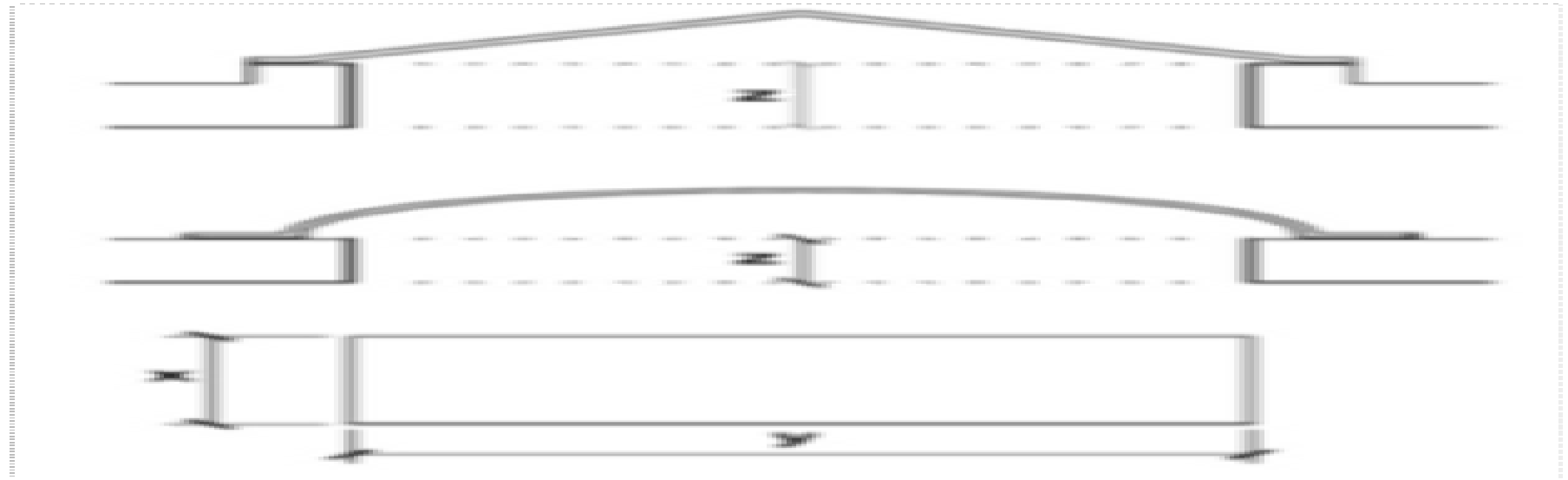 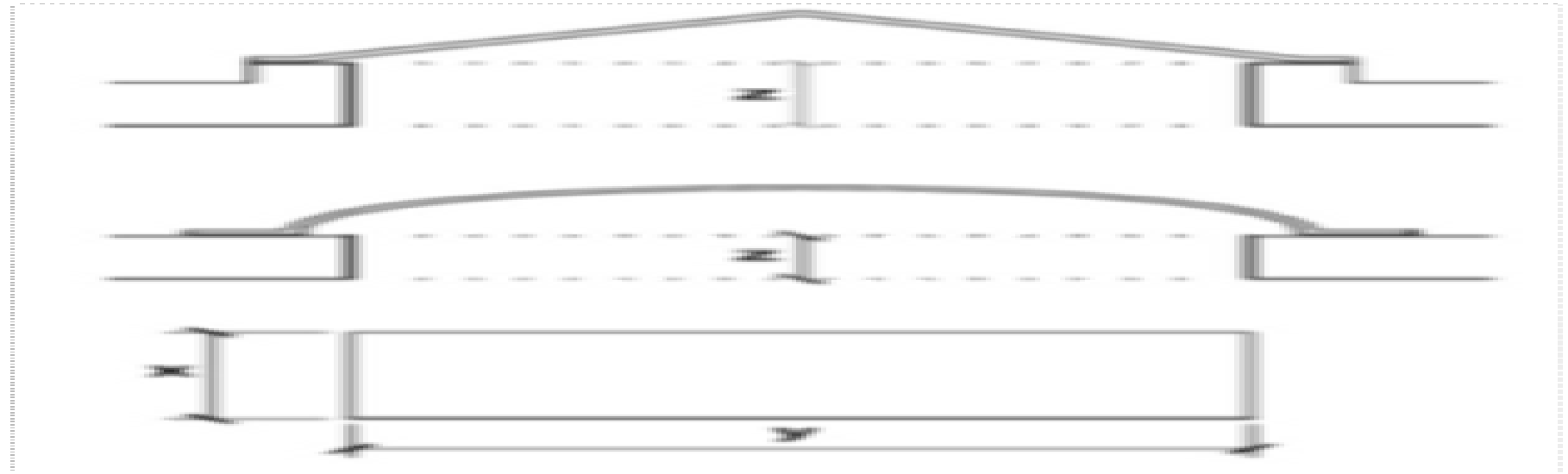 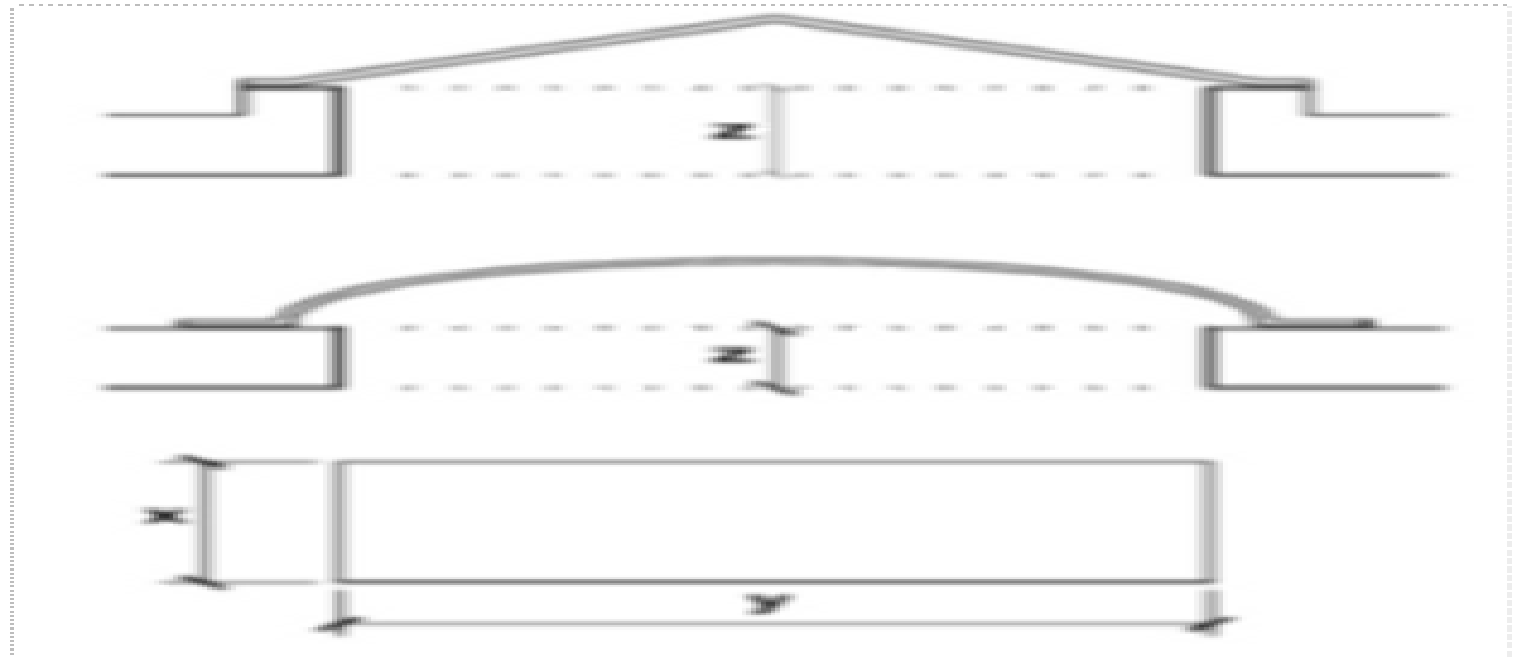 Tipo de vidrioTipo de marcoPUENTE TÉRMICOPilar integrado de fachadaPilar en esquinaContorno de huecoCaja de persianaEncuentro de fachada con forjadoEncuentro de fachada con cubiertaEncuentro de fachada con suelo en contacto con el aireEncuentro de fachada con solera3.2 SISTEMA DE CALEFACCIÓN (SALA DE CALDERAS)3.2 SISTEMA DE CALEFACCIÓN (SALA DE CALDERAS)CALDERASCaldera 1MarcaModeloAño de instalaciónDescripciónCombustibleNúmero de Calderas:Tipo de caldera: (abierta/estanca)Tipo de caldera: (estándar/BT/condensación)Potencia térmica nominal de cada caldera Rendimiento nominal de cada caldera (%)Temperatura de producción (ºC):Quemador 1Tipo de regulación del quemador: una marcha/tres marchas/modulanteAño de instalaciónRango Potencia térmica nominal quemador (kWtérmicos)(3)SISTEMAS DE GESTIÓNSISTEMAS DE GESTIÓNAutónomo/Centralizado/NingunoTipo de control (Manual/Reloj/Centralizado)Tipo de regulación (Tª Exterior/Tª Impulsión)V3V/V2VNúmero de válvulas de 3 VíasNúmero de válvulas de 2 VíasHORARIOS DE FUNCIONAMIENTOMesesSemanalmente3.6 SISTEMA DE PRODUCCIÓN DE AGUA CALIENTE SANITARIA3.6 SISTEMA DE PRODUCCIÓN DE AGUA CALIENTE SANITARIAConsumo estimado anual de agua caliente (m3/año):Consumo estimado anual de agua caliente (kWh/año):------------------------Depósito 1:Volumen (L)Número de depósitosTemperatura de Acumulación (ºC)AisladosTipo de depósito (Interacumulador/Acumulador)Resistencias eléctricas de ApoyoPotencia resistencias de apoyoSistema individualNº termos eléctricos:Potencia eléctrica total de los termos (kWeléctricos):Volumen de acumulación total de los termos (I):Sistema individualNº termos eléctricos:Potencia eléctrica total de los termos (kWeléctricos):Volumen de acumulación total de los termos (I):EXPANSIÓNVaso 1 x3VolumenPresión de TaradoCONTADORES DE ENERGÍANúmero de contadoresDATOS ADICIONALES DE INTERESDimensiones Sala de Caldera(m^2)Acceso directo al exteriorExistencia de Vestíbulo de independenciaExistencia de Ventilación (Natural/Mecánica/NingunaEstado cuadro eléctricoNOTAS:3.3 SISTEMA DE PRODUCCIÓN (FRIO/CALOR, a excepción de Sala de caldera)3.3 SISTEMA DE PRODUCCIÓN (FRIO/CALOR, a excepción de Sala de caldera)Equipo 1Tipo de máquina (solo frio/bomba de calor/ sistema expansión directa/roof top):Nº máquinas:(solo producción)Marca:Modelo:Año de instalación:Descripción:Potencia térmica nominal maquina kW:Potencia eléctrica nominal maquina kW:Temperatura de producción:Tipo de condensación: (aire/agua)Potencia eléctrica Torre(condensación por agua)Año de instalación de la TorreNº de Torres:Temperatura de condensación de Torre:Capacidad depósito de inercia (l)Vaso de expansión (capacidad) (l)SISTEMAS DE GESTIÓNSISTEMAS DE GESTIÓNAutónomo/Centralizado/NingunoTipo de control (Manual/Reloj/Centralizado)Tipo de regulación (Tª Exterior/Tª Impulsión)V3V/V2VNúmero de válvulas de 3 VíasNúmero de válvulas de 2 VíasHORARIOS DE FUNCIONAMIENTOMesesSemanalmente3.4 SISTEMA DE DISTRIBUCIÓN DE CLIMATIZACIÓN Y UNIDADES TERMINALES3.4 SISTEMA DE DISTRIBUCIÓN DE CLIMATIZACIÓN Y UNIDADES TERMINALES3.4.4.Sistema de distribución de climatizaciónActividad desarrollada:Temperatura consigna calefacción (0C):Temperatura consigna refrigeración (0C):Unidades terminales:Climatizadora: NOMBREPotencia térmica nominal total en calefacción (kWtérmicos):Potencia térmica nominal total en refrigeración (kWtérmicos):Potencia eléctrica total ventiladores (kWtérmicos):Tipo: caudal cte., caudal variableTipo de fan-coil: 2 tubos/4 tubosCaudal del aire impulsado (m3/h):Caudal del aire renovado (m3/h):Climatizadoras con free-cooling:Climatizadoras con recuperación de calor:Fan-Coils : NOMBREPotencia térmica nominal total en calefacción (kWtérmicos):Potencia térmica nominal en refrigeración (kWtérmicos):Caudal ventiladores(m^3/h)Potencia eléctrica ventiladores nominal total (kWtérmicos):Nº Unidades:Tipo de fan-coil: 2 tubos/4 tubosTipo de control de fan-coil: manual/centralizado/por termostatoRadiadores taller y almacénMarcaModeloSuperficie (m2)Potencia térmica nominal total (kWtérmicos):Nº radiadores:Nº de habitaciones igualesNº total de radiadoresFuente de energía: electricidad/gas natural/gasóleo/propanoTipo de radiador: hierro/acero/aluminioTipo de control del radiador: sin control/válvula termostáticaSuelo RadianteMarcaModeloNº total circuitos de suelo radianteFuente de energía: electricidad/gas natural/gasóleo/propanoTipo de control del radiador: sin control/válvula termostática3.5 SISTEMA DE VENTILACIÓN3.5 SISTEMA DE VENTILACIÓNVentilador/Extractor 1Nº equipos iguales:MarcaModeloPotencia eléctrica absorbida ventilador (kW):Caudal del aire trasegado(m3/h):Tipo de retorno: conducido/PlenumRecuperador de CalorZona de actuaciónHorario Funcionamiento controlado3.6 SISTEMA DE BOMBEO3.6 SISTEMA DE BOMBEO3.6 SISTEMA DE BOMBEOBOMBASBomba 1 MarcaModeloNúmero de bombasBomba SIMPLE/GEMELAVariador de FrecuenciaReserva (Si/No/50%)Año de instalaciónConsumo eléctricoDescripción CircuitoNOTAS:Tabla. 7. Sistema de bombeoTabla. 7. Sistema de bombeoTabla. 7. Sistema de bombeo3.8 EQUIPAMENTO OFIMÁTICO3.8 EQUIPAMENTO OFIMÁTICO3.8 EQUIPAMENTO OFIMÁTICOInventario de equipos (aprox.)Inventario de equipos (aprox.)PC´s con pantalla LCD (Uds.):PC´s con pantalla LCD (Uds.):PC´s con pantalla convencional (Uds.):PC´s con pantalla convencional (Uds.):Impresoras de red (Uds.):Impresoras de red (Uds.):Impresoras de locales (Uds.):Impresoras de locales (Uds.):Fotocopiadoras (Uds.):Fotocopiadoras (Uds.):3.9 ASCENSORES3.9 ASCENSORESPara cada tipo de ascensorDenominación:Nº ascensores:Potencia eléctrica nominal (kW eléctricos):Tipo de motor eléctrico:síncrono/asíncronocon reductor/ sin reductor (gearless)tipo de regulación de velocidad: de dos velocidades/por variación de tensión/por variación de frecuencia3.10 OTROS CONSUMIDORES DE ENERGÍA EN EL EDIFICIO3.10 OTROS CONSUMIDORES DE ENERGÍA EN EL EDIFICIODescribir el tipo, número y potencia eléctrica o térmica unitaria del equipo, así como estimación de horas de uso al año.Describir el tipo, número y potencia eléctrica o térmica unitaria del equipo, así como estimación de horas de uso al año.3.11 INSTALACIÓN SOLAR3.11 INSTALACIÓN SOLARPaneles solares (m2)MarcaModeloTipoNumero de captadoresDistribución (Captador x filas)Potencia unitaria captador (kW)EstadoDepósito acumulaciónMarcaModeloCapacidadAisladoAerotermoPotencia eléctricaNumero de aerotermosUbicaciónBomba primario panelesMarcaModeloNúmero de bombasBomba SIMPLE/GEMELAVariador de FrecuenciaReserva (Si/No/50%)Año de instalaciónConsumo eléctricoDescripción CircuitoBomba secundarias panelesMarcaModeloNúmero de bombasBomba SIMPLE/GEMELAVariador de FrecuenciaReserva (Si/No/50%)Año de instalaciónConsumo eléctricoDescripción CircuitoIntercambiador de placasMarcaModeloPotencia de intercambioSistema de gestiónSistema de gestiónAutónomo/Centralizado/Tipo de sonda de temperatura3.12 CUADROS ELÉCTRICOS3.12 CUADROS ELÉCTRICOSArmario Acometida GeneralFabricante y modeloCaracterísticasEstadoUbicaciónAnálisis de armónicosFabricante y modeloCaracterísticasEstadoUbicaciónCuadro General de DistribuciónFabricante y modeloCaracterísticasEstadoUbicaciónCuadros Secundarios Fabricante y modeloCaracterísticasEstadoUbicación3.13 COSTES MANTENIMIENTO PREVENTIVO Y CORRECTIVO3.13 COSTES MANTENIMIENTO PREVENTIVO Y CORRECTIVORecopilar para los últimos tres años los costes de mantenimiento preventivo y correctivo (materiales y mano de obra)
ocasionados en las instalaciones térmicas y eléctricas de los edificios.Recopilar para los últimos tres años los costes de mantenimiento preventivo y correctivo (materiales y mano de obra)
ocasionados en las instalaciones térmicas y eléctricas de los edificios.3.14 ESQUEMAS DE PRINCIPIO Y PLANOS3.14 ESQUEMAS DE PRINCIPIO Y PLANOSSe aportarán esquemas de principio y planos de las instalaciones.OCUPACIÓN DEL EDIFICIOOCUPACIÓN DEL EDIFICIOHorario de funcionamiento/ocupación días laborales:XX:XX - XX:XXHorario de funcionamiento/ocupación sábados:XX:XX - XX:XXHorario de funcionamiento/ocupación domingos y festivos:Depende de sí hay eventosPeriodos en los que el edificio está desocupado:Funciona todos los meses del añoPOTENCIA  (kW)POTENCIA  (kW)W/m2CALEFACCIÓN1.428167,5REFRIGERACIÓN14617,2VENTILACIÓN70,8ACS60,8POTENCIA (kW)POTENCIA (kW)W/m2ILUMINACIÓN19623,0CONSUMO ENERGÍA FINALCONSUMO ENERGÍA FINALRATIO POR SUPERFICIERATIO POR SUPERFICIEELECTRICIDAD (kWhe)336.31339,5kWhe/m2GASÓLEO (litros)61.8977,3litros/m2CONSUMO ENERGÍA PRIMARIA (tep)CONSUMO ENERGÍA PRIMARIA (tep)RATIO POR SUPERFICIERATIO POR SUPERFICIEELECTRICIDAD650,008tep/m2GASÓLEO630,008tep/m2EMISIONES DE CO2 (kg CO2)EMISIONES DE CO2 (kg CO2)RATIO POR SUPERFICIERATIO POR SUPERFICIEELECTRICIDAD114.34613,4kg CO2/m2GASÓLEO194.26122,8kg CO2/m2kWhekg CO2kWhekg CO2ene-1224.8728.456ene-1332.03510.892feb-1230.05310.218feb-1323.6278.033mar-1226.9629.167mar-1326.9349.158abr-1224.5348.342abr-1322.5827.678may-1223.4237.964may-1327.2799.275jun-1230.12010.241jun-1322.2667.570jul-1233.87011.516jul-1334.70311.799ago-1240.84313.887ago-1327.1429.228sep-1229.96210.187sep-1323.0527.838oct-1223.2067.890oct-1326.4378.989nov-1226.7779.104nov-1329.0919.891dic-1232.59211.081dic-1330.26310.289347.214118.053325.411110.640Pot. Contratada P1 (kW)134 kWPot. Contratada P2 (kW)134 kWPot. Contratada P3 (kW)134 kWPotencia Máxima P1 (kW)182 kWPotencia Máxima P2 (kW)182 kWPotencia Máxima P3 (kW)173 kWLitroskg CO2Litroskg CO2ene-129.89731.061ene-1315.00047.077feb-1220.00062.769feb-13mar-1212.00037.662mar-13abr-12abr-13may-12may-13jun-12jun-13jul-12jul-13ago-12ago-13sep-12sep-13oct-12oct-13nov-1220.00062.769nov-13dic-120dic-1361.897194.26115.00047.077Litros€ IVA incLitros€ IVA incene-129.8977.819,44 €ene-1315.00015.465,00 €feb-1220.00016.469,70 €feb-13mar-1212.00010.523,67 €mar-13abr-12abr-13may-12may-13jun-12jun-13jul-12jul-13ago-12ago-13sep-12sep-13oct-12oct-13nov-1220.00018.020,30 €nov-13dic-12dic-1361.89752.833,11 €15.00015.465,00 €CALDERA 1CALDERA 1CALDERA 2CALDERA 2CombustibleGasóleo CCombustibleGasóleo CTemp PDC´s350,6º CTemp PDC´s355,5º CCO corregido73 ppmCO corregido61 ppmO29,8%O29,3%CO39 ppmCO34 ppmLamba1,87Lamba1,79CO28,27%CO28,64%Qa21,8%qA21,3%QAbr21,8%qAbr21,3%Temp Amb25,0º CTemp Amb25,1º CTemp PDC´s350,6º CTemp PDC´s355,5º CTiro-1,053 mbarTiro-0,844 mbarREN78,2%REN78,7%RENbr78,2%RENbr78,7%COamb--- ppmCOamb--- ppmCOamb--- ppmCOamb--- ppmPto de Rocio44,1 ºCPto de Rocio44,7 ºCAREAMEDIDA REALIZADAAREA TIPOILUMINANCIA MEDIA REQUERIDAESTADO DE LA ILUMINACIÓNSala de calderas47,9Salas de material, salas de maquinas200DEFECTOCentral térmica (según planos)278Salas de material, salas de maquinas200OKCentral hídrica356Salas de material, salas de maquinas200EXCESOTaller y almacén579Almacenes y cuartos de almacén100EXCESODesembarco mercancías460Salas de material, salas de maquinas200EXCESOFoso orquesta60Sala de ensayos300DEFECTOSala transformadores85Salas de material, salas de maquinas200DEFECTOCamerino 1,3,4,6880Camerinos300EXCESOCamerinos 5,6632Camerinos300ESCESOSala limpieza101Área de asientos, mantenimiento, limpieza200DEFECTOEnsayos860Sala de ensayos300EXCESOAlmacén técnico, de cultura y sonido 150Almacenes y cuartos de almacén100OKAREAMEDIDA REALIZADAAREA TIPOILUMINANCIA MEDIA REQUERIDAESTADO DE LA ILUMINACIÓNSala El Paso inferior804Sala de conferencias y reuniones500EXCESOSala Altamira inferior103Sala de conferencias y reuniones500DEFECTOCafetería700Cocinas500OKAlmacén134Almacenes y cuartos de almacén100OKSalón de actos, ludoteca300Sala de conferencias y reuniones500OKCabinas79Almacenes y cuartos de almacén100OKBaños chicos, chichas80Vestuarios, cuartos de baño, salas de lavado, servicios200DEFECTOAlmacén bajo la escalera 159Almacenes y cuartos de almacén100EXCESORopero156Almacenes y cuartos de almacén100EXCESOAseo234Vestuarios, cuartos de baño, salas de lavado, servicios200OKSala El paso superior237Sala de conferencias y reuniones500DEFECTOSala Altamira superior86Sala de conferencias y reuniones500DEFECTOVestíbulos y distribuidores105Áreas de circulación y pasillo100OKSuperficie y cuartos superiores128Áreas de circulación y pasillo100OKDespacho participación ciudadana, despacho352Escritura, lectura y tratamiento de datos500OKBaños chicos329Vestuarios, cuartos de baño, salas de lavado, servicios200EXCESOBaño chicas714Vestuarios, cuartos de baño, salas de lavado, servicios200EXCESOAdministración despacho317Escritura, lectura y tratamiento de datos500OKSala de juntas210Sala de conferencias y reuniones500DEFECTODespacho de animadores347Escritura, lectura y tratamiento de datos500OKCorredor357Áreas de circulación y pasillo100EXCESOEncuadernación y aula máquinas de coser389Escritura, lectura y tratamiento de datos500OKAula danza y aula pintura468Salas para ejercicio físico300EXCESOAula telares362Escritura, lectura y tratamiento de datos500OKAlmacén de papel, almacén de archivos253Almacenes y cuartos de almacén100EXCESOAREAMEDIDA REALIZADAAREA TIPOILUMINANCIA MEDIA REQUERIDAESTADO DE LA ILUMINACIÓNTaller de comic345Escritura, lectura y tratamiento de datos500OKSala multicopista, archivos165Archivos200OKAula polivalente305Escritura, lectura y tratamiento de datos500OKBiblioteca adultos y biblioteca de niños 327Escritura, lectura y tratamiento de datos500OKPalcos340Área de asientos, mantenimiento, limpieza200EXCESOPuente de luces superior115Almacenes y cuartos de almacén100OKPuentes de luces inferior102Almacenes y cuartos de almacén100OKEscenario854Sala de ensayos300EXCESOPatio de butacas112Área de asientos, mantenimiento, limpieza200OKAnfiteatro370Área de asientos, mantenimiento ,limpieza200EXCESOAnfiteatro El paraíso83Área de asientos, mantenimiento, limpieza200DEFECTOEscenario parte trasera490Almacenes y cuartos de almacén100EXCESOCamerino517Camerinos300OKDimmer104Escritura, lectura y tratamiento de datos500DEFECTOPasillos planta 1 y 2330Áreas de circulación y pasillo100EXCESOHall planta 1 y 2324Áreas de circulación y pasillo100EXCESOBaño chicas planta baja, 1 y 2670Vestuarios, cuartos de baño, salas de lavado, servicios200EXCESOBaño chicos planta baja, 1 y 2728Vestuarios, cuartos de baño, salas de lavado, servicios200EXCESOTiro escalera central263Escaleras100EXCESOTiro escalera lateral87Escaleras100OKHall planta baja728Áreas de circulación y pasillo100EXCESOSalida de emergencia436Áreas de circulación y pasillo100EXCESOPasillo colindante escenario210Áreas de circulación y pasillo100EXCESOHall planta baja (entrada)131Áreas de circulación y pasillo100OKTaquilla entrada239Oficina de taquillas300OKPorche 131Áreas de circulación y pasillo100OKAscensores y montacargas245Ascensores100EXCESOCONSUMO (litros)PCI (kWh/litro)CONSUMO (PCI)RDTO PCIDEMANDA (kWhu)PRECIO GO (€ con IVA)TOTAL (€ con IVA)61.89710,28636.30178%498.5200,8733454.057,13 €DEMANDA (kWhu)RDTO PROD PCICONSUMO GO (kWhPCI)PCS/PCICONSUMO PCS (kWhPCS)T.VAR (€ con IVA)T.FIJO (€ con IVA)TOTAL (€ con IVA)498.52092%541.8701,11602.07837.850,69 €1.611,28 €39.461,97 €AHORRO kg CO296.696AHORRO (€)14.595 €INVERSIÓN (€)90.880 €PAY BACK (años)6,2CONSUMO ACTUAL (litros)AHORROCONSUMO FUTURO (litros)PRECIO GO (€ con IVA)TOTAL FUTURO (€ con IVA)61.8975%58.8020,8733451.354,27 €AHORRO kg CO29.712,11 kgAHORRO (€)2.703 €INVERSIÓN (€)17.424 €PAY BACK (años)6,4CONSUMO MEJORA (kWhPCS)AHORROCONSUMO FUTURO (kWhPCS)T.VAR (€ con IVA)T.FIJO (€ con IVA)TOTAL FUTURO (€ con IVA)602.0785%571.97435.958,15 €1.611,28 €37.569,43 €AHORRO kg CO25.470,98 kgAHORRO (€)1.893 €INVERSIÓN (€)17.424 €PAY BACK (años)9,2Nº RADIADORES151POT INST RAD (kW)394POT TOTAL (kW)1.428% AFECTADO28%CONSUMO ACTUAL (litros)AHORRO SOBRE  CONSUMO RADIADORESCONSUMO FUTURO (litros)PRECIO GO (€ con IVA)TOTAL FUTURO (€ con IVA)61.8975% SOBRE EL 28%61.0300,8733453.299,94 €AHORRO kg CO22.720,65 kgAHORRO (€)757 €INVERSIÓN (€)7.674 €PAY BACK (años)10,1CONSUMO MEJORA (kWhPCS)AHORRO SOBRE  CONSUMO RADIADORESCONSUMO FUTURO (kWhPCS)T.VAR (€ con IVA)T.FIJO (€ con IVA)TOTAL FUTURO (€ con IVA)602.0785% SOBRE EL 28%593.64937.320,79 €1.611,28 €38.932,07 €AHORRO kg CO21.531,85 kgAHORRO (€)530 €INVERSIÓN (€)7.674 €PAY BACK (años)14,5POT INST (kW)HORAS EQ (HORAS A CARGA TOTAL)DEMANDA FRÍO (kWhf)COPCONSUMO ELECT (kWhe)COSTE ELECT (kWh)COSTE (€)ACTUAL6002213.4401,58.9600,1971.764,00 €POT INST (kW)HORAS EQ (HORAS A CARGA TOTAL)DEMANDA FRÍO (kWhf)COPCONSUMO ELECT (kWhe)COSTE ELECT (kWh)COSTE (€)FUTURO6002213.4402,55.3760,1971.058,40 €AHORRO kg CO22.741,76 kgAHORRO (€)706 €INVERSIÓN (€)92.490 €PAY BACK (años)131,0Salas técnicas y almacenes5% - 15%Aseos15% - 30%Zonas comunes y Entrada40%-100%Biblioteca40%-100%ZONANº LUMINARIASTIPO LUMINARIATIPO LÁMPARANº LÁMPARASPOTENCIA TOTAL INSTALADO
(W)PROPUESTA
TIPO LÁMPARAPOTENCIA TOTAL INSTALADO
(W)CONSUMO
 ACTUAL
 (kWh)CONSUMO
FUTURO
 (kWh)3.7.1.SALA CALDERAS2Pantalla 1 tuboTL-D 36 W290TL-D 36 W9020203.7.1.SALA CALDERAS1Regleta 1 tuboTL-D 36 W145TL-D 36 W4510103.7.2.CENTRAL TÉRMICA(SEGÚN PLANOS)2Pantalla 1 tuboTL-D 36 W290TL-D 36 W9020203.7.3. CENTRAL HÍDRICA3Pantalla 1 tuboTL-D 36 W3135TL-D 36 W13529293.7.4.TALLER Y ALMACÉN38Regleta 1 tuboTL-D 58 W382.755TL-D 58 W2.7559639633.7.5.DESEMBARCO DE MERCANCÍAS16Regleta 1 tuboTL-D 58 W161.160TL-D 58 W1.1604054053.7.6.FOSO ORQUESTA6Regleta 1 tuboTL-D 58 W6435TL-D 58 W4351521523.7.6.FOSO ORQUESTA4Regleta 2 tubosTL-D 18 W8180TL-D 18 W18063633.7.7.SALA TRANSFORMADORES6Pantalla 1 tuboTL-D 58 W6435TL-D 58 W43595953.7.7.SALA TRANSFORMADORES1Regleta 1 tuboTL-D 36 W145TL-D 36 W4516163.7.8.CAMERINO 1,3,4,656Incandescente 60WIncand 60W563.360E27 9,55321.7612793.7.9.CAMERINOS 5,674Incandescente 60WIncand 60W744.440E27 9,57032.3273683.7.9.CAMERINOS 5,612Regleta 1 tuboTL-D 36 W12540TL-D 36 W5402832833.7.10.SALA LIMPIEZA4Regleta 1 tuboTL-D 36 W4180Tubo Led 19W873141533.7.10.SALA LIMPIEZA6Downlight 1x18Bajo cons 18 W6108Bajo cons 18 W1081891893.7.11.ENSAYOS8Regleta 1 tuboTL-D 36 W8360TL-D 36 W3601891893.7.12.ALMACÉN TÉCNICOS, DE CULTURA y SONIDO6Regleta 1 tuboTL-D 36 W6270TL-D 36 W27059593.7.13.SALA EL PASO INFERIOR7Foco 150 W150W71.225PROYECTOR 50W3501.6054593.7.13.SALA EL PASO INFERIOR7Foco 100 W100 W7875PROYECTOR 30W2101.1472753.7.13.SALA EL PASO INFERIOR19Incandescente 60WIncand 60W191.140E27 9,51811.4942373.7.14.SALA ALTAMIRA INFERIOR20Downlight 1x26Bajo cons 26 W20520Bajo cons 26 W5206816813.7.14.SALA ALTAMIRA INFERIOR13Halógena DicroicaHalógena Dicroica13715LED 7W=50W919371193.7.14.SALA ALTAMIRA INFERIOR8Incandescente 60WIncand 60W8480E27 9,5766291003.7.15.CAFETERÍA4Downlight 2x26Bajo cons 26 W8208Bajo cons 26 W20845453.7.15.CAFETERÍA9Halógena DicroicaHalógena Dicroica9495LED 7W=50W63108143.7.15.CAFETERÍA2Regleta 2 tubosTL-D 36 W4180TL-D 36 W18039393.7.16.ALMACÉN2Regleta 1 tuboTL-D 58 W2145TL-D 58 W14532323.7.16.ALMACÉN4Incandescente 60WIncand 60W4240E27 9,5385283.7.17.SALÓN DE ACTOS,LUDOTECA110Downlight 2x9Bajo cons 9W2201.980Bajo cons 9W1.9802.5952.5953.7.17.SALÓN DE ACTOS,LUDOTECA10Foco 100 W100 W101.250PROYECTOR 30W3001.6383933.7.17.SALÓN DE ACTOS,LUDOTECA174Regleta 1 tuboTL-D 58 W17412.615Tubo Led 24 W4.80216.5316.2933.7.18.CABINAS2Downlight 2x9Bajo cons 9W436Bajo cons 9W36883.7.19 BAÑOS CHICOS,CHICAS22Downlight 2x26Bajo cons 26 W441.144Bajo cons 26 W1.1446006003.7.19 BAÑOS CHICOS,CHICAS2Incandescente 60WIncand 60W2120E27 9,51963103.7.19 BAÑOS CHICOS,CHICAS12Halógena DicroicaHalógena Dicroica12660LED 7W=50W84346443.7.20ALMACÉN BAJO ESCALERA2Pantalla 2 tubosTL-D 36 W4180TL-D 36 W18039393.7.21 ROPERO4Downlight 2x9Bajo cons 9W872Bajo cons 9W7216163.7.21 ROPERO2Pantalla 2 tubosTL-D 36 W4180TL-D 36 W18039393.7.22 ASEO22Downlight 2x26Bajo cons 26 W441.144Bajo cons 26 W1.1446006003.7.23.SALA EL PASO SUPERIOR13Foco 150 W150W132.275PROYECTOR 50W6502.9818523.7.23.SALA EL PASO SUPERIOR12Incandescente 60WIncand 60W12720E27 9,51149431493.7.23.SALA EL PASO SUPERIOR2Pantalla 2 tubosTL-D 36 W4180Tubo Led 19W872361153.7.24.SALA ALTAMIRA SUPERIOR10Downlight 1x26Bajo cons 26 W10260Bajo cons 26 W2603413413.7.24.SALA ALTAMIRA SUPERIOR8Foco 150 W150W81.400PROYECTOR 50W4001.8355243.7.24.SALA ALTAMIRA SUPERIOR3Incandescente 60WIncand 60W3180E27 9,529236373.7.25 VESTÍBULO Y DISTRIBUIDORES102Downlight 2x9Bajo cons 9W2041.836Bajo cons 9W1.8363.2083.2083.7.25 VESTÍBULO Y DISTRIBUIDORES8Regleta 2 tubosTL-D 58 W161.160Tubo Led 24 W4422.0277723.7.25 VESTÍBULO Y DISTRIBUIDORES25Halógena DicroicaHalógena Dicroica251.375LED 7W=50W1752.4023063.7.25 VESTÍBULO Y DISTRIBUIDORES25Regleta 1 tuboTL-D 36 W251.125Tubo Led 19W5461.9669543.7.25 VESTÍBULO Y DISTRIBUIDORES12Foco 100 W100 W121.500PROYECTOR 30W3602.6216293.7.25 VESTÍBULO Y DISTRIBUIDORES4Incandescente 60WIncand 60W4240E27 9,538419663.7.26 SUPERFICIE Y CUARTOS SUPERIORES5Regleta 1 tuboTL-D 36 W5225TL-D 36 W22549493.7.26 SSUPERFICIE Y CUARTOS SUPERIORES6Downlight 2x26Bajo cons 26 W12312Bajo cons 26 W31268683.7.27 DESPACHO 28Pantalla 1 tuboTL-D 58 W8580Tubo Led 24 W2211.0133863.7.28BAÑO CHICOS2Downlight 2x26Bajo cons 26 W4104Bajo cons 26 W10455553.7.28BAÑO CHICOS2Halógena DicroicaHalógena Dicroica2110LED 7W=50W145873.7.29BAÑO CHICAS7Downlight 2x26Bajo cons 26 W14364Bajo cons 26 W3641911913.7.29BAÑO CHICAS4Halógena DicroicaHalógena Dicroica4220LED 7W=50W28115153.7.30ADMINISTRACIÓN DESPACHO60Pantalla 1 tuboTL-D 58 W604.350Tubo Led 24 W1.6567.6002.8933.7.31SALA DE JUNTAS6Pantalla 1 tuboTL-D 58 W6435Tubo Led 24 W1667602893.7.32 DESPACHO DE ANIMADORES24Pantalla 1 tuboTL-D 58 W241.740Tubo Led 24 W6623.0401.1573.7.33 CORREDOR14Pantalla 2 tubosTL-D 58 W282.030Tubo Led 24 W7733.5471.3503.7.33 CORREDOR9Downlight 1x9Bajo cons 9W981Bajo cons 9W811421423.7.34 ENCUADERNACION Y AULA MÁQUINAS DE COSER48Pantalla 1 tuboTL-D 58 W483.480Tubo Led 24 W1.3256.0802.3153.7.34 ENCUADERNACION Y AULA MÁQUINAS DE COSER16Incandescente 60WIncand 60W16960E27 9,51521.6772663.7.35 AULA DANZA Y AULA PINTURA24Pantalla 1 tuboTL-D 58 W241.740Tubo Led 24 W6623.0401.1573.7.35 AULA DANZA Y AULA PINTURA4Foco 500 W500W42.100PROYECTOR 240W9603.6691.6773.7.36  AULA TELARES12Pantalla 2 tubosTL-D 58 W241.740Tubo Led 24 W6623.0401.1573.7.36  AULA TELARES9Downlight 2x9Bajo cons 9W18162Bajo cons 9W1622832833.7.37 ALMACÉN DE PAPEL,ALMACÉN ARCHIVOS4Pantalla 2 tubosTL-D 36 W8360TL-D 36 W36079793.7.37 ALMACÉN DE PAPEL,ALMACÉN ARCHIVOS4Downlight 2x9Bajo cons 9W872Bajo cons 9W7216163.7.38 TALLER DE COMIC6Pantalla 1 tuboTL-D 58 W6435Tubo Led 24 W166152583.7.39 SALA MULTICOPISTA ,ARCHIVOS2Downlight 2x9Bajo cons 9W436Bajo cons 9W3613133.7.39 SALA MULTICOPISTA ,ARCHIVOS2Pantalla 2 tubosTL-D 36 W4180TL-D 36 W18063633.7.40 AULA POLIVALENTE9Pantalla 1 tuboTL-D 58 W9653Tubo Led 24 W2481.1404343.7.40 AULA POLIVALENTE12Downlight 2x26Bajo cons 26 W24624Bajo cons 26 W6241.0901.0903.7.41 BIBLIOTECA ADULTOS, BIBLIOTECA NIÑOS126Pantalla 1 tuboTL-D 58 W1269.135Tubo Led 24 W3.47815.9616.0763.7.42 PALCOS24Incandescente 60WIncand 60W241.440E27 9,5228503803.7.43 SUPERIOR9Incandescente 60WIncand 60W9540E27 9,586283453.7.43 SUPERIOR1Incandescente 120WIncand 120W1120E27 15,8166383.7.44 INFERIOR8Incandescente 60WIncand 60W8480E27 9,576252403.7.45. ESCENARIO6Regleta 1 tuboTL-D 36 W6270TL-D 36 W2701421423.7.45. ESCENARIO44Foco 2000 W2000 W4496.8002000 W96.80050.73950.7393.7.45. ESCENARIO6Foco 150 W150W61.050150W1.0505505503.7.45. ESCENARIO4Incandescente 60WIncand 60W4240E27 9,538126203.7.46 PATIO DE BUTACAS14Downlight 4x9Bajo cons 9W56504Bajo cons 9W5042642643.7.46 PATIO DE BUTACAS10Foco 100 W100 W101.250100 W1.2506556553.7.46 PATIO DE BUTACAS2Halógena DicroicaHalógena Dicroica2110LED 7W=50W145873.7.46 PATIO DE BUTACAS4Downlight 1x9Bajo cons 9W436Bajo cons 9W3619193.7.47 ANFITEATRO28Downlight 4x9Bajo cons 9W1121.008Bajo cons 9W1.0085285283.7.47 ANFITEATRO21Foco 750 W750 W2116.275PROYECTOR 225W4.7258.5312.4773.7.47 ANFITEATRO4Incandescente 60WIncand 60W4240E27 9,538126203.7.47 ANFITEATRO1Regleta 1 tuboTL-D 58 W173Tubo Led 24 W2838143.7.48 BUTACAS PARAÍSO8Downlight 4x9Bajo cons 9W32288Bajo cons 9W2881511513.7.48 BUTACAS PARAÍSO10Foco 100 W100 W101.250100 W1.2506556553.7.48 BUTACAS PARAÍSO3Foco 750 W750 W32.325PROYECTOR 225W6751.2193543.7.49 ESCENARIO PARTE TRASERA9Downlight 2x9Bajo cons 9W18162Bajo cons 9W16285853.7.49 ESCENARIO PARTE TRASERA18Regleta 1 tuboTL-D 58 W181.305Tubo Led 24 W4976842603.7.50 CAMERINO2Regleta 1 tuboTL-D 58 W2145Tubo Led 24 W5576293.7.50 CAMERINO18Incandescente 60WIncand 60W181.080E27 9,5171566903.7.51 DIMER2Pantalla 2 tubosTL-D 58 W4290Tubo Led 24 W110152583.7.52 PASILLOS planta 1 y 264Downlight 2x9Bajo cons 9W1281.152Bajo cons 9W1.1522.0132.0133.7.53 HALL PLANTA 2,168Downlight 2x26Bajo cons 26 W1363.536Bajo cons 26 W3.5366.1786.1783.7.53 HALL PLANTA 2,18Halógena DicroicaHalógena Dicroica8440LED 7W=50W56769983.7.53 HALL PLANTA 2,122Foco 100 W100 W222.750PROYECTOR 30W6604.8051.1533.7.54 BAÑO CHICAS PLANTA  2,1 Y BAJA45Downlight 2x26Bajo cons 26 W902.340Bajo cons 26 W2.3401.2271.2273.7.54 BAÑO CHICAS PLANTA  2,1 Y BAJA10Downlight 1x26Bajo cons 26 W10260Bajo cons 26 W2601361363.7.54 BAÑO CHICAS PLANTA  2,1 Y BAJA30Halógena DicroicaHalógena Dicroica301.650LED 7W=50W2108651103.7.55 BAÑO CHICOS PLANTA  2,1 Y BAJA30Downlight 2x26Bajo cons 26 W601.560Bajo cons 26 W1.5608188183.7.55 BAÑO CHICOS PLANTA  2,1 Y BAJA10Downlight 1x26Bajo cons 26 W10260Bajo cons 26 W2601361363.7.56 TIRO ESCALERA CENTRAL4Downlight 2x26Bajo cons 26 W8208Bajo cons 26 W2083633633.7.56 TIRO ESCALERA CENTRAL8Pantalla 2 tubosTL-D 36 W16720Tubo Led 19W3501.2586113.7.57 TIROS ESCALERA LATERAL28Incandescente 60WIncand 60W281.680E27 9,52662.9354653.7.58 HALL PLANTA BAJA30Downlight 2x26Bajo cons 26 W601.560Bajo cons 26 W1.5602.7262.7263.7.58 HALL PLANTA BAJA10Downlight 1x26Bajo cons 26 W10260Bajo cons 26 W2604544543.7.59 SALIDA DE EMERGENCIA12Downlight 2x9Bajo cons 9W24216Bajo cons 9W2161131133.7.59 SALIDA DE EMERGENCIA4Downlight 1x26Bajo cons 26 W4104Bajo cons 26 W10455553.7.60 PASILLO COLINDANTES ESCENARIO12Downlight 2x18Bajo cons 18 W24432Bajo cons 18 W4322262263.7.60 PASILLO COLINDANTES ESCENARIO2Pantalla 2 tubosTL-D 58 W4290Tubo Led 24 W110152583.7.61 HALL PLANTA BAJA (ENTRADA)41Downlight 2x26Bajo cons 26 W822.132Bajo cons 26 W2.1323.7253.7253.7.61 HALL PLANTA BAJA (ENTRADA)2Foco 100 W100 W2250PROYECTOR 30W604371053.7.61 HALL PLANTA BAJA (ENTRADA)15Downlight 1x26Bajo cons 26 W15390Bajo cons 26 W3906816813.7.61 HALL PLANTA BAJA (ENTRADA)6Incandescente 120WIncand 120W6720E27 15,8951.2581663.7.62 TAQUILLA ENTRADA2Pantalla 4 tubosTL-D 18 W8180TL-D 18 W18094943.7.62 TAQUILLA ENTRADA2Halógena Dicroica100 W2250100 W2501311313.7.62 TAQUILLA ENTRADA3Downlight 1x26Bajo cons 26 W378Bajo cons 26 W7841413.7.63 PORCHE21Incandescente 60WIncand 60W211.260Incand 60W1.2606606603.7.63 PORCHE24Halógena DicroicaHalógena Dicroica241.320LED 7W=50W168692883.7.63 PORCHE1Foco 750 W750 W1775PROYECTOR 225W2254061183.7.63 PORCHE1Foco 250 W250W1275250W2751441443.7.64 ASCENSORES Y MONTACARGAS8Regleta 2 tubosTL-D 36 W16720TL-D 36 W720377377POT ILUMINACIÓN ACTUAL (kW)POT ILUMINACIÓN FUTURA (kW)AHORRO POTENCIA (kW)239,759167,35072,4ENERGÍA ILUMINACIÓN ACTUAL (kWh)ENERGÍA ILUMINACIÓN FUTURA (kWh)AHORRO ENERGÍA (kWh)208.633125.73682.897AHORRO ENERGÍA (kWh)COSTE ELÉCTRICO (€/kWh)AHORRO ECONÓMICO (€)82.8970,20416.911 €AHORRO kgCO228.185 kgAHORRO (€)16.911 €INVERSIÓN (€)71.406 €PAY BACK (años)4,37ENERGÍA ILUMINACIÓN ACTUAL EN BAÑOS (kWh)ENERGÍA ILUMINACIÓN FUTURA EN BAÑOS (kWh)AHORRO ENERGÍA (kWh)5.2083.6461.562AHORRO ENERGÍA (kWh)COSTE ELÉCTRICO (€/kWh)AHORRO ECONÓMICO (€)1.5620,204319 €AHORRO kgCO2531 kgAHORRO (€)319 €INVERSIÓN (€)1.388,5 €PAY BACK (años)4,4CONSUMO ELECT ACT (kWhe)AUTOCONSUMO (kWh)CONSUMO ELECT FUT (kWhe)COSTE ELECT (kWh)COSTE (€)336.3139.850326.4630,19664.272,39 €AHORRO kgCO23.349,00 kgAHORRO (€)1.939 €INVERSIÓN (€)30.387 €PAY BACK (años)15,7CERRAMIENTOTIPO DE VIDRIOTIPO DE VIDRIOTIPO DE VIDRIO% VIDRIO RESPECTO A LA SUPERFICIE TOTAL DEL CERRAMIENTO m2VIDIROCERRAMIENTOCARACT.U VIDRIO(W/m2K)FACTOR SOLAR VIDRIO% VIDRIO RESPECTO A LA SUPERFICIE TOTAL DEL CERRAMIENTO m2VIDIRONorteSimple5,70,8215,96203SurSimple5,70,8218,75238,47EsteSimple5,70,822,216,9OesteSimple5,70,824,6235,46CubiertaPolicarbonato2,70,822,3476,8CERRAMIENTOTIPO DE MARCOTIPO DE MARCOMETROS LINEALES DE MARCOCARACT.U MARCO(W/m2K)METROS LINEALES DE MARCONorteMetálico sin RPT5,7434SurMetálico sin RPT5,7502,1EsteMetálico sin RPT5,7126OesteMetálico sin RPT5,7179,1CubiertaMetálico sin RPT5,7194CERRAMIENTOTIPO DE VIDRIOTIPO DE VIDRIOTIPO DE VIDRIO% VIDRIO RESPECTO A LA SUPERFICIE TOTAL DEL CERRAMIENTO m2VIDIROCERRAMIENTOCARACT.U VIDRIO(W/m2K)FACTOR SOLAR VIDRIO% VIDRIO RESPECTO A LA SUPERFICIE TOTAL DEL CERRAMIENTO m2VIDIRONorteDoble3,30,7515,96203SurDoble2,750,1818,75238,47EsteDoble2,750,182,216,9OesteDoble2,750,184,6235,46CubiertaDoble2,750,182,3476,8CERRAMIENTOTIPO DE MARCOTIPO DE MARCOMETROS LINEALES DE MARCOCARACT.U MARCO(W/m2K)METROS LINEALES DE MARCONorteMetálico con RPT3,2434SurMetálico con RPT3,2502,1EsteMetálico con RPT3,2126OesteMetálico con RPT3,2179,1CubiertaMetálico con RPT3,2194CONSUMO ACTUAL AHORRO SOBRE  CONSUMO ANALIZADOCONSUMO FUTURO PRECIO GO (€ con IVA)TOTAL FUTURO (€ con IVA)Consumo GO61.897 litros1,3%61.0920,8733453.354,38 €Consumo ELECTRICIDAD de refrigeración28.587 kWhe21,8%22.355,030,1974.403,94 €AHORRO kg CO24.644,96 kgAHORRO (€)1.930 €INVERSIÓN (€)119.790 €PAY BACK (años)62,1CONSUMO ACTUAL AHORRO SOBRE  CONSUMO ANALIZADOCONSUMO FUTURO PRECIO GO (€ con IVA)TOTAL FUTURO (€ con IVA)Consumo GN602.068 kWhPCS1,3%594.2410,0655438.946,56 €Consumo ELECTRICIDAD de refrigeración28.587 kWhe21,8%22.355,030,1974.403,94 €AHORRO kg CO23.541,03 kgAHORRO (€)1.740 €INVERSIÓN (€)119.790 €PAY BACK (años)68,8INVERSION (€)AHORRO ECONÓMICO (€)4.1521.066AHORRO (€)1.066 €INVERSIÓN (€)4.152 €PAY BACK (años)3,89MEDIDASENERGÍA AFECTADAAHORRO ENERGÍAAHORRO ECONÓMICOINVERSIÓNPBRECOMSustitución de las Calderas de Gasóleo por Calderas de Gas Natural de Alta EficienciaGASÓLEO94.431 kWhPCI14.595 €90.880 €6,3SíInstalación de un Sistema de Telegestión CentralizadoGASÓLEO31.815 kWhPCI2.703 €17.424 €6,4SíInstalación de un Sistema de Telegestión CentralizadoGAS NATURAL27.094 kWhPCI1.893 €17.424 €9,2SíInstalación de Válvulas Termostáticas sobre RadiadoresGASÓLEO8.913 kWhPCI757 €7.674 €10,1SíInstalación de Válvulas Termostáticas sobre RadiadoresGAS NATURAL7.621 kWhPCI530 €7.674 €14,5SíOptimización del término de potenciaELECTRICIDAD-126 €--SíInstalación de una Enfriadora Agua/AireELECTRICIDAD3.584 kWhe706 €92.490 €131,1NoInstalación de un Sistema de Iluminación más EficienteELECTRICIDAD82.897 kWhe16.911 €71.406 €4,37SíInstalación de sensores de presenciaELECTRICIDAD1.562 kWhe319 €1.388 €4,4SíInstalación de Paneles FotovoltaicosELECTRICIDAD9.850 kWhe1.939 €30.387 €15,7NoMejoras sobre la envolventeGASÓLEO ELECTRICIDAD8.275 kWhPCI 6.232 kWhe1.930 €119.79062,1NoMejoras sobre la envolventeGAS NATURAL + ELECTRICIDAD7.044 kWhPCI 6.232 kWhe1.740 €119.79068,8NoInstalación Batería de condensadoresELECTRICIDAD1.066€4.152€3,89SiArreglo Batería de condensadoresELECTRICIDAD1.066€